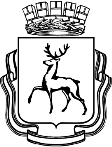 АДМИНИСТРАЦИЯ ГОРОДА НИЖНЕГО НОВГОРОДАПОСТАНОВЛЕНИЕВ соответствии со статьей 179 Бюджетного кодекса Российской Федерации, статьей 43 Устава города Нижнего Новгорода, постановлением администрации города Нижнего Новгорода от 08.07.2014 № 2542 «Об утверждении перечня муниципальных программ города Нижнего Новгорода», постановлением администрации города Нижнего Новгорода от 08.04.2014 № 1228 «Об утверждении Порядка разработки, реализации и оценки эффективности муниципальных программ города Нижнего Новгорода и Методических рекомендаций по разработке и реализации муниципальных программ города Нижнего Новгорода» администрация города Нижнего Новгорода постановляет:1. Утвердить прилагаемую муниципальную программу города Нижнего Новгорода «Благоустройство города Нижнего Новгорода» на 2023-2028 годы.2. Признать утратившими силу с 01.01.2023 в части действия муниципальной программы «Благоустройство города Нижнего Новгорода» на 2019-2024 годы:2.1. Постановление администрации города Нижнего Новгорода от 29.12.2018 № 3836 «Об утверждении муниципальной программы «Благоустройство города Нижнего Новгорода» на 2019-2024 годы».2.2. Постановление администрации города Нижнего Новгорода от 23.01.2020 № 241 «О внесении изменений в постановление администрации города Нижнего Новгорода от 29.12.2018 № 3836».2.3. Постановление администрации города Нижнего Новгорода от 03.11.2020 № 4082 «О внесении изменений в постановление администрации города Нижнего Новгорода от 29.12.2018 № 3836».2.4. Постановление администрации города Нижнего Новгорода от 14.12.2020 № 4778 «О внесении изменений в постановление администрации города Нижнего Новгорода от 29.12.2018 № 3836».2.5. Постановление администрации города Нижнего Новгорода от 30.03.2021 № 1306 «О внесении изменений в постановление администрации города Нижнего Новгорода от 29.12.2018 № 3836».2.6. Постановление администрации города Нижнего Новгорода от 25.05.2021 № 2183 «О внесении изменений в постановление администрации города Нижнего Новгорода от 29.12.2018 № 3836».2.7. Постановление администрации города Нижнего Новгорода от 29.07.2021 № 3141 «О внесении изменений в постановление администрации города Нижнего Новгорода от 29.12.2018 № 3836».2.8. Постановление администрации города Нижнего Новгорода от 17.09.2021 № 3994 «О внесении изменений в постановление администрации города Нижнего Новгорода от 29.12.2018 № 3836».2.9. Постановление администрации города Нижнего Новгорода от 11.11.2021 № 4948 «О внесении изменений в постановление администрации города Нижнего Новгорода от 29.12.2018 № 3836».2.10. Постановление администрации города Нижнего Новгорода от 29.12.2021 № 6056 «О внесении изменений в постановление администрации города Нижнего Новгорода от 29.12.2018 № 3836».2.11. Постановление администрации города Нижнего Новгорода от 24.03.2022 № 1192 «О внесении изменений в постановление администрации города Нижнего Новгорода от 29.12.2018 № 3836».2.12. Постановление администрации города Нижнего Новгорода от 25.04.2022 № 1802 «О внесении изменений в постановление администрации города Нижнего Новгорода от 29.12.2018 № 3836».2.13. Постановление администрации города Нижнего Новгорода от 30.06.2022 № 3095 «О внесении изменений в постановление администрации города Нижнего Новгорода от 29.12.2018 № 3836».2.14. Постановление администрации города Нижнего Новгорода от 09.08.2022 № 4006 «О внесении изменений в постановление администрации города Нижнего Новгорода от 29.12.2018 № 3836».2.15. Постановление администрации города Нижнего Новгорода от 04.10.2022 № 5293 «О внесении изменений в постановление администрации города Нижнего Новгорода от 29.12.2018 № 3836».2. Управлению информационной политики администрации города Нижнего Новгорода обеспечить опубликование настоящего постановления в официальном печатном средстве массовой информации - газете «День города. Нижний Новгород».3. Юридическому департаменту администрации города Нижнего Новгорода (Витушкина Т.А.) обеспечить размещение настоящего постановления на официальном сайте администрации города Нижнего Новгорода в информационно-телекоммуникационной сети «Интернет».4. Контроль за исполнением постановления возложить на первого заместителя главы администрации города Нижнего Новгорода Сивохина Д.Г.Глава города                                                                                           Ю.В. ШалабаевА.А. Максимов435 58 10УТВЕРЖДЕНА постановлением администрации городаот _________  № ___1. Паспорт муниципальной программы2. Текстовая часть программы2.1. Характеристика текущего состояния.Разработка муниципальной программы «Благоустройство города Нижнего Новгорода» обусловлена реализацией сложившегося комплексного подхода к развитию территории города Нижнего Новгорода в сфере благоустройства, в рамках которого основными направлениями по повышению эффективности в сфере благоустройства являются обеспечение в нормативном состоянии:сетей ливневой канализации и объектов инженерной защиты города и организация и их развитие;не относящихся к дорожной деятельности объектов благоустройства, в том числе пляжных зон города,  фонтанов, детских площадок, а также сохранение и улучшение их эксплуатационных характеристик;территорий муниципальных кладбищ города Нижнего Новгорода.На дату издания настоящей муниципальной программы общая протяженность улиц, обеспеченных сетями ливневой канализации, находящихся в муниципальной собственности, составляет 395,6 км.  Районы, наиболее обеспеченные сетями ливневой канализации: Автозаводский (112,569 км.), Нижегородский (83,665 км.). Наименее развиты сети ливневой канализации в Сормовском (9,93 км.) и Московском (10,494 км.) районах.Основными недостаткам сетей ливневой канализации являются:большое количество неработающих дождеприемных колодцев (заасфальтированы, завалены, разрушены);засоры на сети ливневой канализации;физический износ сетей ливневой канализации.В целях решения обозначенной проблемы в период с 2023 по 2028 годы  запланирован ремонт 29700 п.м ливневой канализации, разработка схемы ливневой канализации.В составе имущества муниципальной казны города Нижнего Новгорода находятся сооружения инженерной защиты:система берегоукрепительных сооружений (12,427 км) в виде бетонных набережных, располагающихся на правом и левом берегах рек, эти сооружения обеспечивают защиту от подмыва основания склонов в Нагорной части города и защищают территорию от подтопления в Заречной части города;трехъярусная система дренажей глубокого заложения в виде штолен (11933 п.м), пройденных горным способом, эта система предназначена для сбора и отвода грунтовых вод на склоне правого берега;система подпорных стенок (18023,9 м3), обеспечивающих дополнительную устойчивость береговых и овражных склонов;система дренажей мелкого заложения: трубчатые, пластовые, насклонные и каптажи водных источников, выходящих на поверхность берегового или овражного склона (дренажи трубчатые - 4858 п.м, пластовые дренажи - 138550 м3, дренажные прорези - 4456,6 п.м);система дорожек с твердым покрытием (откосные дорожки – 100 991,1 п.м) и водосборными лотками (лотки - 72591 п.м и быстротоки - 1854,5 п.м), предназначенных для выполаживания склонов и защиты от эрозионных процессов;система ливневых коллекторов (36626,1 п.м), предназначенных для быстрого удаления поверхностного стока с территории города в речное русло;лестничные сходы – 3381,2 п.м;одернованные откосы - 1703970 м2;гидротехнические тоннели рек Ржавка (6731 п.м) и Левинка (2854 п.м), предназначенные для транзита стоков этих речек с целью увеличения селитебной территории в Заречной части города.Существующие сооружения (противооползневые, берегоукрепительные, гидротехнические и сети ливневой канализации) стареют, изнашиваются, приходят в ветхое состояние. Для полноценной эксплуатации существующих сооружений обеспечивается ежегодное выделение финансовых средств на содержание и текущий ремонт для поддержания указанных объектов в рабочем состоянии.Ежегодно к летнему сезону ведется подготовка пляжей и зон отдыха, расположенных на водных объектах города. Количество эксплуатируемых пляжей определяется их соответствием требованиям постановления Правительства Нижегородской области от 14.05.2005 № 120 «Об утверждении требований охраны жизни людей на воде в Нижегородской области», а также санитарных норм и правил. На территории обеспечивается сбор мусора, проведение анализов воды и почвы, наличие кабин для переодевания, туалетов, аншлагов, буйков, оборудование детских купален. В летний период обеспечивается функционирование 20 городских муниципальных фонтанов, включая ремонт, содержание, оплату электроэнергии, водопотребления и водоотведения.Совместно с территориальными органами администрации города Нижнего Новгорода проводится  анализ и корректировка разработанного регламента по содержанию объектов озеленения по мере проведения работ на них, в итоге:увеличены кратности по сбору мусора с газонов, ручного подметания дорожек, -очистка урн от мусора;предусмотрены дополнительные виды работ, такие как мытье МАФ, мытье дорожек под давлением;учтены дополнительные мероприятия по уходу за зелеными насаждениями.Данные мероприятия реализованы в рамках приоритетного проекта «Формирование комфортной городской среды» и при подготовке к празднованию 800-летия города Нижнего Новгорода. Цветники создаются по разработанным и согласованным схемам посадок, вводятся в рисунок цветников многолетние луковичные цветы для ранневесеннего цветения.Цветники устраиваются и содержатся на основании регламента, цветники классифицируются на три вида: цветники из луковичных растений, цветники к 9 мая и остальные цветники. Для каждого из этих видов прописаны сроки устройства, сроки гарантийного обслуживания, сроки содержания, виды работ по уходу, их кратность и оптимальные сроки выполнения всех видов работ.Все работы по озеленению направлены на формирование архитектурно-ландшафтного облика, а так же на поддержание надлежащего санитарного, эстетического состояния территории города.Мероприятия по благоустройству и содержанию муниципальных кладбищ города Нижнего Новгорода разработаны в рамках развития и совершенствования ритуально-похоронного обслуживания населения города Нижнего Новгорода и направлены на повышение качества содержания, благоустройства территории муниципальных кладбищ города Нижнего Новгорода.Площадь муниципальных земель, отведенных под места погребения, в составляет 590,28 га (22 муниципальных кладбища).В рамках муниципальной программы реализуются мероприятия по благоустройству территории муниципальных кладбищ города Нижнего Новгорода, а именно:услуги по сбору, транспортированию и обеспечение захоронения твердых коммунальных отходов с территории муниципальных кладбищ;ручная расчистка территории муниципальных кладбищ от случайного мусора;покос травы на территории муниципальных кладбищ города Нижнего Новгорода;акарицидная обработка и барьерная дератизация территории муниципальных кладбищ города Нижнего Новгорода;снос аварийных деревьев на территории муниципальных кладбищ города Нижнего Новгорода;содержание и обслуживание общественных туалетов на территории муниципальных кладбищ города Нижнего Новгорода;обустройство ограждений территории муниципальных кладбищ города Нижнего Новгорода;Реализация мероприятий направлено на улучшение санитарную обстановку на территориях муниципальных кладбищ, создание комфортных условий для посещения гражданами мест захоронений своих родственников.В муниципальную программу включено основное мероприятие «Освещение города Нижнего Новгорода сетями городского наружного освещения, находящимися в муниципальной собственности», состоящее из мероприятия «Расходы по оплате электроэнергии, потребляемой сетями городского наружного освещения, находящимися в муниципальной собственности». Данное мероприятие включает в себя оплату электрической энергии на сетях городского наружного освещения.В соответствии со статьей 16 Федерального Закона от 06.10.2003 № 131-ФЗ «Об общих принципах организации местного самоуправления в Российской Федерации» (далее – Закон), к вопросам местного значения городского округа относятся организация в границах городского округа электроснабжения населения, организация благоустройства, включая освещение улиц.В хозяйственное ведение МП «Инженерные сети» (далее – Предприятие) передано имущество – сети наружного освещения города Нижнего Новгорода, включающее в себя опоры наружного освещения, светоточки, кабели, кронштейны, шкафы управления, подписаны акты приема-передачи имущества между Предприятием и комитетом по управлению городским имуществом и земельными ресурсами администрации города Нижнего Новгорода.Собственник энергопринимающих устройств (шкафы управления, светильники и др.) обязан заключить с гарантирующим поставщиком договор энергосбережения (п.2 ст. 539 ГК РФ, Федеральный закон от 26.03.2003 №35-ФЗ).2. В муниципальную программу включено основное мероприятие «Расходы на ремонт, реконструкцию и модернизацию сетей городского наружного освещения, находящихся в муниципальной собственности», состоящее из мероприятия «Финансовое обеспечение расходов по оплате энергосервисного контракта». Согласно Федеральному закону № 261-ФЗ от 23.11.2009 «Об энергосбережении и о повышении энергетической эффективности, и о внесении изменений в отдельные законодательные акты Российской Федерации», к первоочередным задачам по модернизации систем наружного освещения относятся установка энергоэффективных светильников, управление освещённостью по заданному расписанию или в зависимости от интенсивности естественного освещения. Решение данных задач позволит значительно уменьшить потребление электроэнергии на указанные цели.В целях решения указанных проблем, с конца декабря 2020 года на территории города Нижнего Новгорода осуществляется реализация энергосервисного контракта на выполнение мероприятий, направленных на энергосбережение и повышение эффективности использования энергетических ресурсов при эксплуатации системы наружного освещения на территории города Нижнего Новгорода.2.2. Цели, задачи муниципальной программы.Целью программы является обеспечение надлежащего санитарного, эстетического состояния территории города.Для достижения цели программы требуется решение следующих задач:обеспечение комплексного подхода к благоустройству городских территорий;обеспечение надежности работы инженерной инфраструктуры города.2.3. Сроки и этапы реализации муниципальной программы.Реализация программы рассчитана на период 2023- 2028 годов и осуществляется в один этап.2.4. Целевые индикаторы муниципальной программы.Таблица 1Сведения о целевых индикаторах муниципальной программыТаблица 2Методика расчета целевых индикаторов муниципальной программы2.5. Меры правового регулирования.Таблица 3Сведения об основных мерах правового регулирования2.6. Участие в реализации муниципальной программы муниципальных унитарных предприятий,хозяйственных обществ, акции, доли в уставном капитале которых принадлежат муниципальному образованию город Нижний Новгород,общественных, научных и иных организаций не планируется.2.7. Обоснование объема финансовых ресурсов.Таблица 4Ресурсное обеспечение реализации программыза счет средств бюджета города Нижнего Новгорода2.8. Анализ рисков реализации муниципальной программы.Наиболее приоритетными рисками реализации программы (по высокой вероятности возникновения и тяжести последствий) являются риски, связанные с возникновением экстремальных природных ситуаций, требующих применения мер экстренного реагирования, введения особых режимов, незапланированного увеличения объемов реабилитационных работ и необходимости привлечения дополнительного финансирования для их осуществления. Достаточно серьезными (вследствие умеренно высокой вероятности возникновения и тяжести последствий) являются риски, связанные со вспышками массового размножения хозяйственно-опасных вредных организмов. Для смягчения последствий таких рисков необходимы разработка специальных планов реагирования (что обеспечит оперативное принятие управленческих решений) и создание резервов как материально-технических, так и финансовых ресурсов.К основным рискам также относятся: нормативно-правовые, финансово-экономические, социально-экономические. Нормативно-правовые и организационные риски заключаются в изменении структуры и задач территориальных подразделений органов местного самоуправления, участвующих в реализации подпрограммных мероприятий, изменении нормативно-правовой базы.Минимизировать возможные отклонения в выполнении программных мероприятий и исключить негативные последствия позволит осуществление рационального управления реализацией программы, своевременное внесение изменений в программу, взвешенный подход при принятии решений о корректировке нормативных правовых актов, действующих в сфере реализации программы.Минимизировать действие данного риска возможно за счет принятия мер для более эффективного распределения и использования имеющихся финансовых средств.К этой же группе относятся риски, связанные с социально-экономическими факторами, недостаточность местных трудовых ресурсов и квалифицированных кадров, а также пассивное сопротивление отдельных граждан и общественных организаций проведению мероприятий программы. Для снижения вероятности и тяжести последствий этой группы рисков необходимо совершенствование планирования работ, регулирование договорных отношений.3. Оценка планируемой эффективности муниципальной программыВ результате реализации программы будет обеспечено санитарное, эстетическое состояние территории города, выполнены мероприятия по благоустройству городских территорий, обеспечена надежность работы инженерной инфраструктуры города, в объеме финансирования, выделяемого из бюджета города Нижнего Новгорода на соответствующие статьи расходов.Таблица 5План реализации муниципальной программы«Благоустройство города Нижнего Новгорода» на 2023 - 2028 годы на 2023 год____________________________№┌┐Ответственный муниципальной исполнитель программыДепартамент благоустройства администрации города Нижнего НовгородаДепартамент благоустройства администрации города Нижнего НовгородаДепартамент благоустройства администрации города Нижнего НовгородаДепартамент благоустройства администрации города Нижнего НовгородаДепартамент благоустройства администрации города Нижнего НовгородаДепартамент благоустройства администрации города Нижнего НовгородаДепартамент благоустройства администрации города Нижнего НовгородаСоисполнители муниципальной программыАдминистрации районов города Нижнего Новгорода, в том числе Административно-территориальное образование Новинский сельсовет,Департамент благоустройства администрации города Нижнего Новгорода (далее - ДБ),Муниципальное казенное учреждение «Управление муниципальных кладбищ города Нижнего Новгорода» (далее - МКУ «УМК НН»),Муниципальное казенное учреждение «Управление инженерной защиты территорий города Нижнего Новгорода» (далее - МКУ «УИЗТ г. НН»),Муниципальное казенное учреждение «Комитет охраны окружающей среды и природных ресурсов города Нижнего Новгорода» (далее - МКУ «Горкомэкологии Нижнего Новгорода»),Департамент жилья и инженерной инфраструктуры администрации города Нижнего Новгорода (далее – ДЖИИ.)Администрации районов города Нижнего Новгорода, в том числе Административно-территориальное образование Новинский сельсовет,Департамент благоустройства администрации города Нижнего Новгорода (далее - ДБ),Муниципальное казенное учреждение «Управление муниципальных кладбищ города Нижнего Новгорода» (далее - МКУ «УМК НН»),Муниципальное казенное учреждение «Управление инженерной защиты территорий города Нижнего Новгорода» (далее - МКУ «УИЗТ г. НН»),Муниципальное казенное учреждение «Комитет охраны окружающей среды и природных ресурсов города Нижнего Новгорода» (далее - МКУ «Горкомэкологии Нижнего Новгорода»),Департамент жилья и инженерной инфраструктуры администрации города Нижнего Новгорода (далее – ДЖИИ.)Администрации районов города Нижнего Новгорода, в том числе Административно-территориальное образование Новинский сельсовет,Департамент благоустройства администрации города Нижнего Новгорода (далее - ДБ),Муниципальное казенное учреждение «Управление муниципальных кладбищ города Нижнего Новгорода» (далее - МКУ «УМК НН»),Муниципальное казенное учреждение «Управление инженерной защиты территорий города Нижнего Новгорода» (далее - МКУ «УИЗТ г. НН»),Муниципальное казенное учреждение «Комитет охраны окружающей среды и природных ресурсов города Нижнего Новгорода» (далее - МКУ «Горкомэкологии Нижнего Новгорода»),Департамент жилья и инженерной инфраструктуры администрации города Нижнего Новгорода (далее – ДЖИИ.)Администрации районов города Нижнего Новгорода, в том числе Административно-территориальное образование Новинский сельсовет,Департамент благоустройства администрации города Нижнего Новгорода (далее - ДБ),Муниципальное казенное учреждение «Управление муниципальных кладбищ города Нижнего Новгорода» (далее - МКУ «УМК НН»),Муниципальное казенное учреждение «Управление инженерной защиты территорий города Нижнего Новгорода» (далее - МКУ «УИЗТ г. НН»),Муниципальное казенное учреждение «Комитет охраны окружающей среды и природных ресурсов города Нижнего Новгорода» (далее - МКУ «Горкомэкологии Нижнего Новгорода»),Департамент жилья и инженерной инфраструктуры администрации города Нижнего Новгорода (далее – ДЖИИ.)Администрации районов города Нижнего Новгорода, в том числе Административно-территориальное образование Новинский сельсовет,Департамент благоустройства администрации города Нижнего Новгорода (далее - ДБ),Муниципальное казенное учреждение «Управление муниципальных кладбищ города Нижнего Новгорода» (далее - МКУ «УМК НН»),Муниципальное казенное учреждение «Управление инженерной защиты территорий города Нижнего Новгорода» (далее - МКУ «УИЗТ г. НН»),Муниципальное казенное учреждение «Комитет охраны окружающей среды и природных ресурсов города Нижнего Новгорода» (далее - МКУ «Горкомэкологии Нижнего Новгорода»),Департамент жилья и инженерной инфраструктуры администрации города Нижнего Новгорода (далее – ДЖИИ.)Администрации районов города Нижнего Новгорода, в том числе Административно-территориальное образование Новинский сельсовет,Департамент благоустройства администрации города Нижнего Новгорода (далее - ДБ),Муниципальное казенное учреждение «Управление муниципальных кладбищ города Нижнего Новгорода» (далее - МКУ «УМК НН»),Муниципальное казенное учреждение «Управление инженерной защиты территорий города Нижнего Новгорода» (далее - МКУ «УИЗТ г. НН»),Муниципальное казенное учреждение «Комитет охраны окружающей среды и природных ресурсов города Нижнего Новгорода» (далее - МКУ «Горкомэкологии Нижнего Новгорода»),Департамент жилья и инженерной инфраструктуры администрации города Нижнего Новгорода (далее – ДЖИИ.)Администрации районов города Нижнего Новгорода, в том числе Административно-территориальное образование Новинский сельсовет,Департамент благоустройства администрации города Нижнего Новгорода (далее - ДБ),Муниципальное казенное учреждение «Управление муниципальных кладбищ города Нижнего Новгорода» (далее - МКУ «УМК НН»),Муниципальное казенное учреждение «Управление инженерной защиты территорий города Нижнего Новгорода» (далее - МКУ «УИЗТ г. НН»),Муниципальное казенное учреждение «Комитет охраны окружающей среды и природных ресурсов города Нижнего Новгорода» (далее - МКУ «Горкомэкологии Нижнего Новгорода»),Департамент жилья и инженерной инфраструктуры администрации города Нижнего Новгорода (далее – ДЖИИ.)Цели муниципальной программыОбеспечение надлежащего санитарного, эстетического состояния территории городаОбеспечение надлежащего санитарного, эстетического состояния территории городаОбеспечение надлежащего санитарного, эстетического состояния территории городаОбеспечение надлежащего санитарного, эстетического состояния территории городаОбеспечение надлежащего санитарного, эстетического состояния территории городаОбеспечение надлежащего санитарного, эстетического состояния территории городаОбеспечение надлежащего санитарного, эстетического состояния территории городаЗадачи программыОбеспечение комплексного подхода к благоустройству городских территорий.Обеспечение надежности работы инженерной инфраструктуры городаОбеспечение комплексного подхода к благоустройству городских территорий.Обеспечение надежности работы инженерной инфраструктуры городаОбеспечение комплексного подхода к благоустройству городских территорий.Обеспечение надежности работы инженерной инфраструктуры городаОбеспечение комплексного подхода к благоустройству городских территорий.Обеспечение надежности работы инженерной инфраструктуры городаОбеспечение комплексного подхода к благоустройству городских территорий.Обеспечение надежности работы инженерной инфраструктуры городаОбеспечение комплексного подхода к благоустройству городских территорий.Обеспечение надежности работы инженерной инфраструктуры городаОбеспечение комплексного подхода к благоустройству городских территорий.Обеспечение надежности работы инженерной инфраструктуры городаЭтапы и сроки муниципальной реализации программыСрок реализации программы 2023 - 2028 годы. Программа реализуется в один этапСрок реализации программы 2023 - 2028 годы. Программа реализуется в один этапСрок реализации программы 2023 - 2028 годы. Программа реализуется в один этапСрок реализации программы 2023 - 2028 годы. Программа реализуется в один этапСрок реализации программы 2023 - 2028 годы. Программа реализуется в один этапСрок реализации программы 2023 - 2028 годы. Программа реализуется в один этапСрок реализации программы 2023 - 2028 годы. Программа реализуется в один этапОбъемы бюджетных ассигнований муниципальной программы за счет средств бюджета города Нижнего НовгородаВсего, в т.ч.202320242025202620272028Объемы бюджетных ассигнований муниципальной программы за счет средств бюджета города Нижнего НовгородаВсего, в т.ч.3 494 952 685,003 000 968 785,002 981 048 985,003 123 779 573,753 241 628 177,753 364 190 725,91Объемы бюджетных ассигнований муниципальной программы за счет средств бюджета города Нижнего НовгородаДБ40 959 321,0424 354 264,2431 502 016,2433 010 311,2634 255 667,7235 550 838,45Объемы бюджетных ассигнований муниципальной программы за счет средств бюджета города Нижнего НовгородаДЖИИ820 244 685,001 317 725 385,001 301 902 385,001 364 236 581,731 415 704 162,241 469 230 445,96Объемы бюджетных ассигнований муниципальной программы за счет средств бюджета города Нижнего НовгородаАдминистрации районов (ДБ)1 032 567 000,001 048 867 000,001 048 867 000,001 099 086 035,371 140 550 470,331 183 673 482,68Объемы бюджетных ассигнований муниципальной программы за счет средств бюджета города Нижнего НовгородаМКУ «Горкомэкологии Нижнего Новгорода» (ДБ)6 842 695,207 147 752,000,000,000,000,00Объемы бюджетных ассигнований муниципальной программы за счет средств бюджета города Нижнего НовгородаМКУ «УИЗТ г. НН» (ДБ)1 404 519 683,76308 940 933,76308 940 933,76323 732 814,60335 946 051,60348 647 818,08Объемы бюджетных ассигнований муниципальной программы за счет средств бюджета города Нижнего НовгородаМКУ «УМК НН» (ДБ)189 819 300,00293 933 450,00289 836 650,00303 713 830,79315 171 825,86327 088 140,74Целевые индикаторы муниципальной программы1. Доля  площади объектов озеленения, находящихся на содержании, по отношению к  общей площади объектов озеленения - 100%.2. Доля муниципальных кладбищ, находящихся на содержании, по отношению к общему количеству муниципальных кладбищ - 100%.3. Охват сетями дождевой канализации -  60,8%.4. Доля отремонтированных сетей ливневой канализации города по отношению к запланированному количеству сетей ливневой канализации, требующих ремонта – 100 %.5. Доля сооружений инженерной защиты города, отвечающих нормативным требованиям, - 71%.6. Доля отремонтированных объектов инженерной защиты города по отношению к общему количеству объектов инженерной защиты города, требующих ремонта, - 3,5%.7. Доля отремонтированных муниципальных пляжей к общему количеству муниципальных пляжей 100%1. Доля  площади объектов озеленения, находящихся на содержании, по отношению к  общей площади объектов озеленения - 100%.2. Доля муниципальных кладбищ, находящихся на содержании, по отношению к общему количеству муниципальных кладбищ - 100%.3. Охват сетями дождевой канализации -  60,8%.4. Доля отремонтированных сетей ливневой канализации города по отношению к запланированному количеству сетей ливневой канализации, требующих ремонта – 100 %.5. Доля сооружений инженерной защиты города, отвечающих нормативным требованиям, - 71%.6. Доля отремонтированных объектов инженерной защиты города по отношению к общему количеству объектов инженерной защиты города, требующих ремонта, - 3,5%.7. Доля отремонтированных муниципальных пляжей к общему количеству муниципальных пляжей 100%1. Доля  площади объектов озеленения, находящихся на содержании, по отношению к  общей площади объектов озеленения - 100%.2. Доля муниципальных кладбищ, находящихся на содержании, по отношению к общему количеству муниципальных кладбищ - 100%.3. Охват сетями дождевой канализации -  60,8%.4. Доля отремонтированных сетей ливневой канализации города по отношению к запланированному количеству сетей ливневой канализации, требующих ремонта – 100 %.5. Доля сооружений инженерной защиты города, отвечающих нормативным требованиям, - 71%.6. Доля отремонтированных объектов инженерной защиты города по отношению к общему количеству объектов инженерной защиты города, требующих ремонта, - 3,5%.7. Доля отремонтированных муниципальных пляжей к общему количеству муниципальных пляжей 100%1. Доля  площади объектов озеленения, находящихся на содержании, по отношению к  общей площади объектов озеленения - 100%.2. Доля муниципальных кладбищ, находящихся на содержании, по отношению к общему количеству муниципальных кладбищ - 100%.3. Охват сетями дождевой канализации -  60,8%.4. Доля отремонтированных сетей ливневой канализации города по отношению к запланированному количеству сетей ливневой канализации, требующих ремонта – 100 %.5. Доля сооружений инженерной защиты города, отвечающих нормативным требованиям, - 71%.6. Доля отремонтированных объектов инженерной защиты города по отношению к общему количеству объектов инженерной защиты города, требующих ремонта, - 3,5%.7. Доля отремонтированных муниципальных пляжей к общему количеству муниципальных пляжей 100%1. Доля  площади объектов озеленения, находящихся на содержании, по отношению к  общей площади объектов озеленения - 100%.2. Доля муниципальных кладбищ, находящихся на содержании, по отношению к общему количеству муниципальных кладбищ - 100%.3. Охват сетями дождевой канализации -  60,8%.4. Доля отремонтированных сетей ливневой канализации города по отношению к запланированному количеству сетей ливневой канализации, требующих ремонта – 100 %.5. Доля сооружений инженерной защиты города, отвечающих нормативным требованиям, - 71%.6. Доля отремонтированных объектов инженерной защиты города по отношению к общему количеству объектов инженерной защиты города, требующих ремонта, - 3,5%.7. Доля отремонтированных муниципальных пляжей к общему количеству муниципальных пляжей 100%1. Доля  площади объектов озеленения, находящихся на содержании, по отношению к  общей площади объектов озеленения - 100%.2. Доля муниципальных кладбищ, находящихся на содержании, по отношению к общему количеству муниципальных кладбищ - 100%.3. Охват сетями дождевой канализации -  60,8%.4. Доля отремонтированных сетей ливневой канализации города по отношению к запланированному количеству сетей ливневой канализации, требующих ремонта – 100 %.5. Доля сооружений инженерной защиты города, отвечающих нормативным требованиям, - 71%.6. Доля отремонтированных объектов инженерной защиты города по отношению к общему количеству объектов инженерной защиты города, требующих ремонта, - 3,5%.7. Доля отремонтированных муниципальных пляжей к общему количеству муниципальных пляжей 100%1. Доля  площади объектов озеленения, находящихся на содержании, по отношению к  общей площади объектов озеленения - 100%.2. Доля муниципальных кладбищ, находящихся на содержании, по отношению к общему количеству муниципальных кладбищ - 100%.3. Охват сетями дождевой канализации -  60,8%.4. Доля отремонтированных сетей ливневой канализации города по отношению к запланированному количеству сетей ливневой канализации, требующих ремонта – 100 %.5. Доля сооружений инженерной защиты города, отвечающих нормативным требованиям, - 71%.6. Доля отремонтированных объектов инженерной защиты города по отношению к общему количеству объектов инженерной защиты города, требующих ремонта, - 3,5%.7. Доля отремонтированных муниципальных пляжей к общему количеству муниципальных пляжей 100%№ п/пНаименование цели муниципальной программы, подпрограммы, задачи, целевого индикатораЕдиница измеренияЗначение показателя целевого индикатораЗначение показателя целевого индикатораЗначение показателя целевого индикатораЗначение показателя целевого индикатораЗначение показателя целевого индикатораЗначение показателя целевого индикатора№ п/пНаименование цели муниципальной программы, подпрограммы, задачи, целевого индикатораЕдиница измерения2023202420252026202720281234567891.Цель. Обеспечение надлежащего санитарного, эстетического состояния территории городаЦель. Обеспечение надлежащего санитарного, эстетического состояния территории городаЦель. Обеспечение надлежащего санитарного, эстетического состояния территории городаЦель. Обеспечение надлежащего санитарного, эстетического состояния территории городаЦель. Обеспечение надлежащего санитарного, эстетического состояния территории городаЦель. Обеспечение надлежащего санитарного, эстетического состояния территории городаЦель. Обеспечение надлежащего санитарного, эстетического состояния территории городаЦель. Обеспечение надлежащего санитарного, эстетического состояния территории города1.1.Задача. Обеспечение комплексного подхода к благоустройству городских территорийЗадача. Обеспечение комплексного подхода к благоустройству городских территорийЗадача. Обеспечение комплексного подхода к благоустройству городских территорийЗадача. Обеспечение комплексного подхода к благоустройству городских территорийЗадача. Обеспечение комплексного подхода к благоустройству городских территорийЗадача. Обеспечение комплексного подхода к благоустройству городских территорийЗадача. Обеспечение комплексного подхода к благоустройству городских территорийЗадача. Обеспечение комплексного подхода к благоустройству городских территорийДоля площади объектов озеленения, находящихся на содержании, по отношению к  общей площади объектов озеленения%100100100100100100Доля муниципальных кладбищ, находящихся на содержании, по отношению к общему количеству муниципальных кладбищ%1001001001001001001.2.Задача. Обеспечение надежности работы инженерной инфраструктуры городаЗадача. Обеспечение надежности работы инженерной инфраструктуры городаЗадача. Обеспечение надежности работы инженерной инфраструктуры городаЗадача. Обеспечение надежности работы инженерной инфраструктуры городаЗадача. Обеспечение надежности работы инженерной инфраструктуры городаЗадача. Обеспечение надежности работы инженерной инфраструктуры городаЗадача. Обеспечение надежности работы инженерной инфраструктуры городаЗадача. Обеспечение надежности работы инженерной инфраструктуры городаОхват сетями дождевой канализации%60,560,660,6560,7060,7560,8Доля отремонтированных сетей ливневой канализации города по отношению к запланированному количеству сетей ливневой канализации, требующих ремонта%1733506783100Доля сооружений инженерной защиты города, отвечающих нормативным требованиям%70,570,670,770,870,971Доля отремонтированных объектов инженерной защиты города по отношению к общему количеству объектов инженерной защиты города, требующих ремонта%2,533,13,23,33,5Доля отремонтированных муниципальных пляжей к общему количеству муниципальных пляжей%100100100100100100№ п/пНаименование показателя целевого индикатораЕдиница измеренияНПА, определяющий методику расчета целевого индикатораРасчет показателя целевого индикатораРасчет показателя целевого индикатораИсходные данные для расчета значений показателя целевого индикатораИсходные данные для расчета значений показателя целевого индикатораИсходные данные для расчета значений показателя целевого индикатора№ п/пНаименование показателя целевого индикатораЕдиница измеренияНПА, определяющий методику расчета целевого индикатораформула расчетабуквенное обозначение переменной в формуле расчетаисточник исходных данныхметод сбора исходных данныхпериодичность сбора и срок представления исходных данных1234567891.Доля площади объектов озеленения, находящихся на содержании, по отношению к  общей площади объектов озеленения%-D = S1 /S2 x 100%S1 - площадь объектов озеленения, находящихся на содержании;S2 - площадь объектов озеленения Сведения администраций районовОфициальный запросГодовая2.Доля муниципальных кладбищ, находящихся на содержании, по отношению к общему количеству муниципальных кладбищ %-D = N1 /N x 100%N – общее количество муниципальных кладбищ города Нижнего Новгорода;N1 - количество кладбищ, находящихся на содержанииВедомственная отчетностьЗапрос информации от МКУ «УМК НН»Годовая3.Охват сетями дождевой канализации%-D = DН + DН1DН - доля сетей дождевой канализации в нормативном состоянии;DН1 - доля отремонтированных сетей дождевой канализации текущего годаРезультаты обследованияВизуальный осмотр, телеметрияГодовая4.Доля сооружений инженерной защиты города, отвечающих нормативным требованиям%-D = ZН + ZН1ZН - доля сооружений инженерной защиты города в нормативном состоянии;ZН1 - доля отремонтированных сооружений инженерной защиты города текущего годаРезультаты обследованияВизуальный осмотр, телеметрияГодовая5.Доля отремонтированных сетей ливневой канализации города по отношению к запланированному количеству сетей ливневой канализации, требующих ремонта%-D = (100 / Lтр) x LвыпLтр - необходимый объем работ по ремонту сетей ливневой канализации;Lвып - предполагаемый объем работ по ремонту сетей ливневой канализации на выделяемое финансированиеРезультаты обследованияВизуальный осмотр, телеметрияГодовая6.Доля отремонтированных объектов инженерной защиты города по отношению к общему количеству объектов инженерной защиты города, требующих ремонта%-D = (100 / Ктр) x КвыпКтр - необходимый объем работ по ремонту объектов инженерной защиты города;Квып - предполагаемый объем работ по ремонту объектов инженерной защиты города на выделяемое финансированиеРезультаты обследованияВизуальный осмотр, телеметрияГодовая7.Доля отремонтированных муниципальных пляжей к общему количеству муниципальных пляжей%-D = P1 /P x 100%P - общее количество муниципальных пляжей;P1 - количество отремонтированных муниципальных пляжей.Сведения администраций районов и муниципальных учрежденийОфициальный запросГодовая№ п/пВид правового актаОсновные положения правового акта (суть)Ответственный исполнитель, соисполнительОжидаемые сроки принятия123451.Основное мероприятие. Капитальный ремонт, ремонт, реконструкция и содержание прочих объектов благоустройства (включая сети ливневой канализации и сооружения инженерной защиты) города Нижнего Новгорода.Основное мероприятие. Благоустройство, содержание и ремонт объектов благоустройства (общественные территории, объекты озеленения) территории города Нижнего НовгородаОсновное мероприятие. Капитальный ремонт, ремонт, реконструкция и содержание прочих объектов благоустройства (включая сети ливневой канализации и сооружения инженерной защиты) города Нижнего Новгорода.Основное мероприятие. Благоустройство, содержание и ремонт объектов благоустройства (общественные территории, объекты озеленения) территории города Нижнего НовгородаОсновное мероприятие. Капитальный ремонт, ремонт, реконструкция и содержание прочих объектов благоустройства (включая сети ливневой канализации и сооружения инженерной защиты) города Нижнего Новгорода.Основное мероприятие. Благоустройство, содержание и ремонт объектов благоустройства (общественные территории, объекты озеленения) территории города Нижнего НовгородаОсновное мероприятие. Капитальный ремонт, ремонт, реконструкция и содержание прочих объектов благоустройства (включая сети ливневой канализации и сооружения инженерной защиты) города Нижнего Новгорода.Основное мероприятие. Благоустройство, содержание и ремонт объектов благоустройства (общественные территории, объекты озеленения) территории города Нижнего Новгорода1.1.Постановление администрации города Нижнего НовгородаПорядок и условия организации летнего отдыха и обеспечения безопасности населения на водных объектах города Нижнего Новгорода:план мероприятий по организации летнего отдыха и обеспечению безопасности населения на водных объектах в городе Нижнем Новгороде;перечень пляжей на территории города Нижнего Новгорода;состав комиссии по приемке пляжей в эксплуатацию на летние периоды;требования к информации, содержащейся на щитах, устанавливаемых на пляжах;поручения по реализации плана мероприятий по организации летнего отдыха и обеспечению безопасности населения на водных объектах в городе Нижнем НовгородеДепартамент благоустройства администрации города Нижнего Новгорода,администрации районов города Нижнего Новгорода,МКУ «Горкомэкологии»Май 2023, май 2024, май 2025, май 2026, май 2027, май 20281.2.Постановление администрации города Нижнего НовгородаПорядок организации своевременного проведения противопаводковых мероприятий и предотвращения затопления и разрушений паводковыми и грунтовыми водами жилых домов, объектов инженерной инфраструктуры, предупреждения чрезвычайных ситуаций и обеспечения безопасной экологической обстановки в городе Нижнем НовгородеДепартамент благоустройства администрации города Нижнего НовгородаДекабрь 2023, декабрь 2024, декабрь 2025, декабрь 2026, декабрь 2027, декабрь 20282.Основное мероприятие. Капитальный ремонт, ремонт, реконструкция и содержание прочих объектов благоустройства (включая сети ливневой канализации и сооружения инженерной защиты) города Нижнего Новгорода.Основное мероприятие. Капитальный ремонт, ремонт, реконструкция и содержание прочих объектов благоустройства (включая сети ливневой канализации и сооружения инженерной защиты) города Нижнего Новгорода.Основное мероприятие. Капитальный ремонт, ремонт, реконструкция и содержание прочих объектов благоустройства (включая сети ливневой канализации и сооружения инженерной защиты) города Нижнего Новгорода.Основное мероприятие. Капитальный ремонт, ремонт, реконструкция и содержание прочих объектов благоустройства (включая сети ливневой канализации и сооружения инженерной защиты) города Нижнего Новгорода.2.1.Постановление администрации города Нижнего НовгородаПорядок и условия организации работ по благоустройству на территории города в связи с подготовкой к праздникам Весны и Труда и Дня Победы в Великой Отечественной войне (утверждено постановление администрации города Нижнего Новгорода от 29.03.2022 № 1275 «О проведении мероприятий по благоустройству и санитарной очистке территории города Нижнего Новгорода»)Департамент благоустройства администрации города Нижнего Новгорода-№ п/пКод основного мероприятия целевой статьи рас-ходовКод основного мероприятия целевой статьи рас-ходовНаименование муниципальной программы, подпрограммы, основного мероприятияНаименование муниципальной программы, подпрограммы, основного мероприятияОтветственный исполнитель, соисполнительРасходы, руб.Расходы, руб.Расходы, руб.Расходы, руб.Расходы, руб.Расходы, руб.№ п/пКод основного мероприятия целевой статьи рас-ходовКод основного мероприятия целевой статьи рас-ходовНаименование муниципальной программы, подпрограммы, основного мероприятияНаименование муниципальной программы, подпрограммы, основного мероприятияОтветственный исполнитель, соисполнитель2023 год2024 год2025 год2026 год2027 год2028 год1223345678910Муниципальная программа «Благоустройство города Нижнего Новгорода»Муниципальная программа «Благоустройство города Нижнего Новгорода»Муниципальная программа «Благоустройство города Нижнего Новгорода»Муниципальная программа «Благоустройство города Нижнего Новгорода»Муниципальная программа «Благоустройство города Нижнего Новгорода»Всего, в том числе:3 494 952 685,003 000 968 785,002 981 048 985,003 123 779 573,753 241 628 177,753 364 190 725,91Муниципальная программа «Благоустройство города Нижнего Новгорода»Муниципальная программа «Благоустройство города Нижнего Новгорода»Муниципальная программа «Благоустройство города Нижнего Новгорода»Муниципальная программа «Благоустройство города Нижнего Новгорода»Муниципальная программа «Благоустройство города Нижнего Новгорода»ДБ40 959 321,0424 354 264,2431 502 016,2433 010 311,2634 255 667,7235 550 838,45Муниципальная программа «Благоустройство города Нижнего Новгорода»Муниципальная программа «Благоустройство города Нижнего Новгорода»Муниципальная программа «Благоустройство города Нижнего Новгорода»Муниципальная программа «Благоустройство города Нижнего Новгорода»Муниципальная программа «Благоустройство города Нижнего Новгорода»ДЖИИ820 244 685,001 317 725 385,001 301 902 385,001 364 236 581,731 415 704 162,241 469 230 445,96Муниципальная программа «Благоустройство города Нижнего Новгорода»Муниципальная программа «Благоустройство города Нижнего Новгорода»Муниципальная программа «Благоустройство города Нижнего Новгорода»Муниципальная программа «Благоустройство города Нижнего Новгорода»Муниципальная программа «Благоустройство города Нижнего Новгорода»Администрации районов (ДБ)1 032 567 000,001 048 867 000,001 048 867 000,001 099 086 035,371 140 550 470,331 183 673 482,68Муниципальная программа «Благоустройство города Нижнего Новгорода»Муниципальная программа «Благоустройство города Нижнего Новгорода»Муниципальная программа «Благоустройство города Нижнего Новгорода»Муниципальная программа «Благоустройство города Нижнего Новгорода»Муниципальная программа «Благоустройство города Нижнего Новгорода»МКУ «Горкомэкологии Нижнего Новгорода» (ДБ)6 842 695,207 147 752,000,000,000,000,00Муниципальная программа «Благоустройство города Нижнего Новгорода»Муниципальная программа «Благоустройство города Нижнего Новгорода»Муниципальная программа «Благоустройство города Нижнего Новгорода»Муниципальная программа «Благоустройство города Нижнего Новгорода»Муниципальная программа «Благоустройство города Нижнего Новгорода»МКУ «УИЗТ г. НН» (ДБ)1 404 519 683,76308 940 933,76308 940 933,76323 732 814,60335 946 051,60348 647 818,08Муниципальная программа «Благоустройство города Нижнего Новгорода»Муниципальная программа «Благоустройство города Нижнего Новгорода»Муниципальная программа «Благоустройство города Нижнего Новгорода»Муниципальная программа «Благоустройство города Нижнего Новгорода»Муниципальная программа «Благоустройство города Нижнего Новгорода»МКУ «УМК НН» (ДБ)189 819 300,00293 933 450,00289 836 650,00303 713 830,79315 171 825,86327 088 140,741.1.1.1.10 П 0110 П 01Объекты благоустройства (общественные территории, объекты озеленения) территории города Нижнего НовгородаВсего, в том числе:1 032 192 500,001 032 192 500,001 032 192 500,001 081 613 171,711 122 418 420,391 164 855 879,031.1.1.1.10 П 0110 П 01Объекты благоустройства (общественные территории, объекты озеленения) территории города Нижнего НовгородаДБ28 934 321,0412 329 264,2419 477 016,2420 409 562,4721 179 539,4821 980 315,561.1.1.1.10 П 0110 П 01Объекты благоустройства (общественные территории, объекты озеленения) территории города Нижнего НовгородаАдминистрации районов города (ДБ)983 700 000,001 000 000 000,001 000 000 000,001 047 879 316,801 087 411 912,401 128 525 811,831.1.1.1.10 П 0110 П 01Объекты благоустройства (общественные территории, объекты озеленения) территории города Нижнего НовгородаМКУ «Горкомэкологии Нижнего Новгорода» (ДБ)6 842 695,207 147 752,000,000,000,000,001.1.1.1.10 П 0110 П 01Объекты благоустройства (общественные территории, объекты озеленения) территории города Нижнего НовгородаМКУ «УИЗТ г. НН» (ДБ)12 715 483,7612 715 483,7612 715 483,7613 324 292,4413 826 968,5114 349 751,631.2.1.2.10 П 0210 П 02Организация и содержание мест захоронения в городе Нижнем НовгородеВсего, в том числе:161 343 500,00264 240 750,00260 143 950,00272 599 464,60282 883 630,17293 579 162,371.2.1.2.10 П 0210 П 02Организация и содержание мест захоронения в городе Нижнем НовгородеМКУ «УМК НН» (ДБ)161 343 500,00264 240 750,00260 143 950,00272 599 464,60282 883 630,17293 579 162,371.3.1.3.10 П 0310 П 03Прочие объекты благоустройства (включая сети ливневой канализации и сооружения инженерной защиты) города Нижнего НовгородаВсего, в том числе:383 835 500,00286 035 350,00286 035 350,00299 730 527,14311 038 246,96322 798 275,571.3.1.3.10 П 0310 П 03Прочие объекты благоустройства (включая сети ливневой канализации и сооружения инженерной защиты) города Нижнего НовгородаМКУ «УИЗТ г. НН» (ДБ)334 968 500,00237 168 350,00237 168 350,00248 523 808,56257 899 689,04267 650 604,721.3.1.3.10 П 0310 П 03Прочие объекты благоустройства (включая сети ливневой канализации и сооружения инженерной защиты) города Нижнего НовгородаАдминистрации районов города (ДБ)48 867 000,0048 867 000,0048 867 000,0051 206 718,5753 138 557,9255 147 670,851.4.1.4.10 П 0410 П 04Обеспечение деятельности МКУ «УИЗТ г. НН»Всего, в том числе:56 578 100,0059 057 100,0059 057 100,0061 884 713,6064 219 394,0566 647 461,721.4.1.4.10 П 0410 П 04Обеспечение деятельности МКУ «УИЗТ г. НН»МКУ «УИЗТ г. НН» (ДБ)56 578 100,0059 057 100,0059 057 100,0061 884 713,6064 219 394,0566 647 461,721.5.1.5.10 П 0510 П 05Обеспечение деятельности МКУ «УМК НН»Всего, в том числе:28 475 800,0029 692 700,0029 692 700,0031 114 366,1932 288 195,6933 508 978,371.5.1.5.10 П 0510 П 05Обеспечение деятельности МКУ «УМК НН»МКУ «УМК НН» (ДБ)28 475 800,0029 692 700,0029 692 700,0031 114 366,1932 288 195,6933 508 978,371.6.1.6.10 П 0710 П 07Снос самовольных построек объектов движимого имуществаВсего, в том числе:12 025 000,0012 025 000,0012 025 000,0012 600 748,7813 076 128,2513 570 522,891.6.1.6.10 П 0710 П 07Снос самовольных построек объектов движимого имуществаДБ12 025 000,0012 025 000,0012 025 000,0012 600 748,7813 076 128,2513 570 522,891.7.1.7.10 П 0810 П 08Освещение города Нижнего Новгорода сетями городского наружного освещения, находящимися в муниципальной собственностиДЖИИ159 197 785,00159 197 785,00159 197 785,00166 820 066,18173 113 567,84179 658 809,561.8.1.8.10 П 0910 П 09Расходы на ремонт, реконструкцию и модернизацию сетей городского наружного освещения, находящихся в муниципальной собственностиВсего, в том числе:661 046 900,001 158 527 600,001 142 704 600,001 197 416 515,551 242 590 594,401 289 571 636,401.8.1.8.10 П 0910 П 09Расходы на ремонт, реконструкцию и модернизацию сетей городского наружного освещения, находящихся в муниципальной собственностиДЖИИ661 046 900,001 158 527 600,001 142 704 600,001 197 416 515,551 242 590 594,401 289 571 636,401.9.1.9.10 П К310 П К3Реализация инфраструктурных проектов, источником финансового обеспечения которых являются бюджетные кредиты, предоставляемые из федерального бюджета на финансовое обеспечение реализации инфраструктурных проектов в 2023 годуМКУ «УИЗТ г. НН» (ДБ)1 000 257 600,000,000,000,000,000,001.10.1.10.10 П К410 П К4Реализация инфраструктурных проектов, источником финансового обеспечения которых являются бюджетные кредиты, предоставляемые из федерального бюджета на финансовое обеспечение реализации инфраструктурных проектов в 2024 годуМКУ «УИЗТ г. НН» (ДБ)0,000,000,000,000,000,00№ п/пКод основного мероприятия целевой статьи рас-ходовНаименование подпрограммы, задачи, основные мероприятия, мероприятияНаименование подпрограммы, задачи, основные мероприятия, мероприятияОтветственный за выполнение мероприятия (управление, отдел)СрокСрокСрокСрокПоказатели непосредственного результата реализации мероприятия (далее - ПНР)Показатели непосредственного результата реализации мероприятия (далее - ПНР)Показатели непосредственного результата реализации мероприятия (далее - ПНР)Показатели непосредственного результата реализации мероприятия (далее - ПНР)Показатели непосредственного результата реализации мероприятия (далее - ПНР)Объемы финансового обеспечения, руб.Объемы финансового обеспечения, руб.Объемы финансового обеспечения, руб.Объемы финансового обеспечения, руб.№ п/пКод основного мероприятия целевой статьи рас-ходовНаименование подпрограммы, задачи, основные мероприятия, мероприятияНаименование подпрограммы, задачи, основные мероприятия, мероприятияОтветственный за выполнение мероприятия (управление, отдел)начала реализацииначала реализацииокончания реализацииокончания реализацииНаименование ПНРНаименование ПНРЕд. изм.Ед. изм.ЗначениеСобственные городские средстваСредства областного бюджетаСредства федерального бюджетаПрочие источники1233455667788910  11  1213Всего по муниципальной программе «Благоустройство города Нижнего Новгорода» Всего по муниципальной программе «Благоустройство города Нижнего Новгорода» Всего по муниципальной программе «Благоустройство города Нижнего Новгорода» Всего по муниципальной программе «Благоустройство города Нижнего Новгорода» Всего по муниципальной программе «Благоустройство города Нижнего Новгорода» Всего по муниципальной программе «Благоустройство города Нижнего Новгорода» Всего по муниципальной программе «Благоустройство города Нижнего Новгорода» Всего по муниципальной программе «Благоустройство города Нижнего Новгорода» Всего по муниципальной программе «Благоустройство города Нижнего Новгорода» Всего по муниципальной программе «Благоустройство города Нижнего Новгорода» Всего по муниципальной программе «Благоустройство города Нижнего Новгорода» Всего по муниципальной программе «Благоустройство города Нижнего Новгорода» Всего по муниципальной программе «Благоустройство города Нижнего Новгорода» Всего по муниципальной программе «Благоустройство города Нижнего Новгорода» 1 686 769 542,60  1 808 183 142,40  Задача. Обеспечение комплексного подхода к благоустройству городских территорийЗадача. Обеспечение комплексного подхода к благоустройству городских территорийЗадача. Обеспечение комплексного подхода к благоустройству городских территорийЗадача. Обеспечение комплексного подхода к благоустройству городских территорийЗадача. Обеспечение комплексного подхода к благоустройству городских территорийЗадача. Обеспечение комплексного подхода к благоустройству городских территорийЗадача. Обеспечение комплексного подхода к благоустройству городских территорийЗадача. Обеспечение комплексного подхода к благоустройству городских территорийЗадача. Обеспечение комплексного подхода к благоустройству городских территорийЗадача. Обеспечение комплексного подхода к благоустройству городских территорийЗадача. Обеспечение комплексного подхода к благоустройству городских территорийЗадача. Обеспечение комплексного подхода к благоустройству городских территорийЗадача. Обеспечение комплексного подхода к благоустройству городских территорийЗадача. Обеспечение комплексного подхода к благоустройству городских территорий384 610 200,00  808 925 800,00  1.10 П 01Основное мероприятие. Объекты благоустройства (общественные территории, объекты озеленения) территории города Нижнего НовгородаОсновное мероприятие. Объекты благоустройства (общественные территории, объекты озеленения) территории города Нижнего НовгородаОсновное мероприятие. Объекты благоустройства (общественные территории, объекты озеленения) территории города Нижнего НовгородаОсновное мероприятие. Объекты благоустройства (общественные территории, объекты озеленения) территории города Нижнего НовгородаОсновное мероприятие. Объекты благоустройства (общественные территории, объекты озеленения) территории города Нижнего НовгородаОсновное мероприятие. Объекты благоустройства (общественные территории, объекты озеленения) территории города Нижнего НовгородаОсновное мероприятие. Объекты благоустройства (общественные территории, объекты озеленения) территории города Нижнего НовгородаОсновное мероприятие. Объекты благоустройства (общественные территории, объекты озеленения) территории города Нижнего НовгородаОсновное мероприятие. Объекты благоустройства (общественные территории, объекты озеленения) территории города Нижнего НовгородаОсновное мероприятие. Объекты благоустройства (общественные территории, объекты озеленения) территории города Нижнего НовгородаОсновное мероприятие. Объекты благоустройства (общественные территории, объекты озеленения) территории города Нижнего НовгородаОсновное мероприятие. Объекты благоустройства (общественные территории, объекты озеленения) территории города Нижнего Новгорода282 192 500,00  750 000 000,00  1.1.Содержание объектов благоустройства и общественных территорий Содержание объектов благоустройства и общественных территорий Всего:Всего:Всего:Всего:Всего:Всего:Всего:Всего:Всего:Всего:Всего:250 000 000,00  750 000 000,00  1.1.Содержание объектов благоустройства и общественных территорий Содержание объектов благоустройства и общественных территорий Администрации районов города Нижнего Новгорода, в том числе:Администрации районов города Нижнего Новгорода, в том числе:01.01.202331.12.202331.12.2023Содержание объектов озелененияСодержание объектов озеленениякв.мкв.м22152171,1322152171,13210 996 919,20  632 990 757,60  1.1.Содержание объектов благоустройства и общественных территорий Содержание объектов благоустройства и общественных территорий Администрации районов города Нижнего Новгорода, в том числе:Администрации районов города Нижнего Новгорода, в том числе:01.01.202331.12.202331.12.2023Ремонт объектов озелененияРемонт объектов озелененияшт.шт.3913915 253 080,80  15 759 242,40  1.1.Содержание объектов благоустройства и общественных территорий Содержание объектов благоустройства и общественных территорий Администрации районов города Нижнего Новгорода, в том числе:Администрации районов города Нижнего Новгорода, в том числе:01.01.202331.12.202331.12.2023Вырубка (снос) аварийных деревьев (зеленых насаждений)Вырубка (снос) аварийных деревьев (зеленых насаждений)м3м35295,855295,855 253 080,80  15 759 242,40  1.1.Содержание объектов благоустройства и общественных территорий Содержание объектов благоустройства и общественных территорий Администрации районов города Нижнего Новгорода, в том числе:Администрации районов города Нижнего Новгорода, в том числе:01.01.202331.12.202331.12.2023Цветочное оформление (устройство цветников)Цветочное оформление (устройство цветников)кв.мкв.м36618,8436618,8429 675 000,00  89 025 000,00  1.1.Содержание объектов благоустройства и общественных территорий Содержание объектов благоустройства и общественных территорий Администрации районов города Нижнего Новгорода, в том числе:Администрации районов города Нижнего Новгорода, в том числе:01.01.202331.12.202331.12.2023Содержание цветниковСодержание цветниковкв.мкв.м42575,3442575,3429 675 000,00  89 025 000,00  1.1.Содержание объектов благоустройства и общественных территорий Содержание объектов благоустройства и общественных территорий Администрация Автозаводского районаАдминистрация Автозаводского района01.01.202331.12.202331.12.2023Содержание объектов озелененияСодержание объектов озеленениякв.мкв.м4703470,824703470,8225 000 000,00  75 000 000,00  1.1.Содержание объектов благоустройства и общественных территорий Содержание объектов благоустройства и общественных территорий Администрация Автозаводского районаАдминистрация Автозаводского района01.01.202331.12.202331.12.2023Ремонт объектов озелененияРемонт объектов озелененияшт.шт.11500 000,00  1 500 000,00  1.1.Содержание объектов благоустройства и общественных территорий Содержание объектов благоустройства и общественных территорий Администрация Автозаводского районаАдминистрация Автозаводского района01.01.202331.12.202331.12.2023Вырубка (снос) аварийных деревьев (зеленых насаждений)Вырубка (снос) аварийных деревьев (зеленых насаждений)м3м3500 000,00  1 500 000,00  1.1.Содержание объектов благоустройства и общественных территорий Содержание объектов благоустройства и общественных территорий Администрация Автозаводского районаАдминистрация Автозаводского района01.01.202331.12.202331.12.2023Цветочное оформление (устройство цветников)Цветочное оформление (устройство цветников)кв.мкв.м9353,839353,836 025 000,00  18 075 000,00  1.1.Содержание объектов благоустройства и общественных территорий Содержание объектов благоустройства и общественных территорий Администрация Автозаводского районаАдминистрация Автозаводского района01.01.202331.12.202331.12.2023Содержание цветниковСодержание цветниковкв.мкв.м11119,5811119,586 025 000,00  18 075 000,00  1.1.Содержание объектов благоустройства и общественных территорий Содержание объектов благоустройства и общественных территорий Администрация Канавинского районаАдминистрация Канавинского района01.01.202331.12.202331.12.2023Содержание объектов озелененияСодержание объектов озеленениякв.мкв.м2011521,002011521,0025 500 000,00  76 500 000,00  1.1.Содержание объектов благоустройства и общественных территорий Содержание объектов благоустройства и общественных территорий Администрация Канавинского районаАдминистрация Канавинского района01.01.202331.12.202331.12.2023Цветочное оформление (устройство цветников)Цветочное оформление (устройство цветников)кв.мкв.м3955,343955,343 750 000,00  11 250 000,00  1.1.Содержание объектов благоустройства и общественных территорий Содержание объектов благоустройства и общественных территорий Администрация Канавинского районаАдминистрация Канавинского района01.01.202331.12.202331.12.2023Содержание цветниковСодержание цветниковкв.мкв.м5773,725773,723 750 000,00  11 250 000,00  1.1.Содержание объектов благоустройства и общественных территорий Содержание объектов благоустройства и общественных территорий Администрация Ленинского районаАдминистрация Ленинского района01.01.202331.12.202331.12.2023Содержание объектов озелененияСодержание объектов озеленениякв.мкв.м2866483,002866483,0015 750 000,00  47 250 000,00  1.1.Содержание объектов благоустройства и общественных территорий Содержание объектов благоустройства и общественных территорий Администрация Ленинского районаАдминистрация Ленинского района01.01.202331.12.202331.12.2023Ремонт объектов озелененияРемонт объектов озелененияшт.шт.3030250 000,00  750 000,00  1.1.Содержание объектов благоустройства и общественных территорий Содержание объектов благоустройства и общественных территорий Администрация Ленинского районаАдминистрация Ленинского района01.01.202331.12.202331.12.2023Вырубка (снос) аварийных деревьев (зеленых насаждений)Вырубка (снос) аварийных деревьев (зеленых насаждений)м3м3200200250 000,00  750 000,00  1.1.Содержание объектов благоустройства и общественных территорий Содержание объектов благоустройства и общественных территорий Администрация Ленинского районаАдминистрация Ленинского района01.01.202331.12.202331.12.2023Цветочное оформление (устройство цветников)Цветочное оформление (устройство цветников)кв.мкв.м4127,974127,972 750 000,00  8 250 000,00  1.1.Содержание объектов благоустройства и общественных территорий Содержание объектов благоустройства и общественных территорий Администрация Ленинского районаАдминистрация Ленинского района01.01.202331.12.202331.12.2023Содержание цветниковСодержание цветниковкв.мкв.м4722,94722,92 750 000,00  8 250 000,00  1.1.Содержание объектов благоустройства и общественных территорий Содержание объектов благоустройства и общественных территорий Администрация Московского районаАдминистрация Московского района01.01.202331.12.202331.12.2023Содержание объектов озелененияСодержание объектов озеленениякв.мкв.м1622912,351622912,3517 000 000,00  51 000 000,00  1.1.Содержание объектов благоустройства и общественных территорий Содержание объектов благоустройства и общественных территорий Администрация Московского районаАдминистрация Московского района01.01.202331.12.202331.12.2023Ремонт объектов озелененияРемонт объектов озелененияшт.шт.335335500 000,00  1 500 000,00  1.1.Содержание объектов благоустройства и общественных территорий Содержание объектов благоустройства и общественных территорий Администрация Московского районаАдминистрация Московского района01.01.202331.12.202331.12.2023Вырубка (снос) аварийных деревьев (зеленых насаждений)Вырубка (снос) аварийных деревьев (зеленых насаждений)м3м333713371500 000,00  1 500 000,00  1.1.Содержание объектов благоустройства и общественных территорий Содержание объектов благоустройства и общественных территорий Администрация Московского районаАдминистрация Московского района01.01.202331.12.202331.12.2023Цветочное оформление (устройство цветников)Цветочное оформление (устройство цветников)кв.мкв.м1377,511377,512 500 000,00  7 500 000,00  1.1.Содержание объектов благоустройства и общественных территорий Содержание объектов благоустройства и общественных территорий Администрация Московского районаАдминистрация Московского района01.01.202331.12.202331.12.2023Содержание цветниковСодержание цветниковкв.мкв.м3334,083334,082 500 000,00  7 500 000,00  1.1.Содержание объектов благоустройства и общественных территорий Содержание объектов благоустройства и общественных территорий Администрация Нижегородского районаАдминистрация Нижегородского района01.01.202331.12.202331.12.2023Содержание объектов озелененияСодержание объектов озеленениякв.мкв.м1280420,001280420,0069 250 000,00  207 750 000,00  1.1.Содержание объектов благоустройства и общественных территорий Содержание объектов благоустройства и общественных территорий Администрация Нижегородского районаАдминистрация Нижегородского района01.01.202331.12.202331.12.2023Ремонт объектов озелененияРемонт объектов озелененияшт.шт.22221 250 000,00  3 750 000,00  1.1.Содержание объектов благоустройства и общественных территорий Содержание объектов благоустройства и общественных территорий Администрация Нижегородского районаАдминистрация Нижегородского района01.01.202331.12.202331.12.2023Вырубка (снос) аварийных деревьев (зеленых насаждений)Вырубка (снос) аварийных деревьев (зеленых насаждений)м3м3724,85724,851 250 000,00  3 750 000,00  1.1.Содержание объектов благоустройства и общественных территорий Содержание объектов благоустройства и общественных территорий Администрация Нижегородского районаАдминистрация Нижегородского района01.01.202331.12.202331.12.2023Цветочное оформление (устройство цветников)Цветочное оформление (устройство цветников)кв.мкв.м8238,68238,66 375 000,00  19 125 000,00  1.1.Содержание объектов благоустройства и общественных территорий Содержание объектов благоустройства и общественных территорий Администрация Нижегородского районаАдминистрация Нижегородского района01.01.202331.12.202331.12.2023Содержание цветниковСодержание цветниковкв.мкв.м8448,68448,66 375 000,00  19 125 000,00  1.1.Содержание объектов благоустройства и общественных территорий Содержание объектов благоустройства и общественных территорий Администрация Приокского районаАдминистрация Приокского района01.01.202331.12.202331.12.2023Содержание объектов озелененияСодержание объектов озеленениякв.мкв.м1553734,001553734,0017 500 000,00  52 500 000,00  1.1.Содержание объектов благоустройства и общественных территорий Содержание объектов благоустройства и общественных территорий Администрация Приокского районаАдминистрация Приокского района01.01.202331.12.202331.12.2023Цветочное оформление (устройство цветников)Цветочное оформление (устройство цветников)кв.мкв.м1735,161735,161 500 000,00  4 500 000,00  1.1.Содержание объектов благоустройства и общественных территорий Содержание объектов благоустройства и общественных территорий Администрация Приокского районаАдминистрация Приокского района01.01.202331.12.202331.12.2023Содержание цветниковСодержание цветниковкв.мкв.м480,00480,001 500 000,00  4 500 000,00  1.1.Содержание объектов благоустройства и общественных территорий Содержание объектов благоустройства и общественных территорий Администрация Советского районаАдминистрация Советского района01.01.202331.12.202331.12.2023Содержание объектов озелененияСодержание объектов озеленениякв.мкв.м787227,66787227,6616 246 919,20  48 740 757,60  1.1.Содержание объектов благоустройства и общественных территорий Содержание объектов благоустройства и общественных территорий Администрация Советского районаАдминистрация Советского района01.01.202331.12.202331.12.2023Ремонт объектов озелененияРемонт объектов озелененияшт.шт.331 253 080,80  3 759 242,40  1.1.Содержание объектов благоустройства и общественных территорий Содержание объектов благоустройства и общественных территорий Администрация Советского районаАдминистрация Советского района01.01.202331.12.202331.12.2023Цветочное оформление (устройство цветников)Цветочное оформление (устройство цветников)кв.мкв.м2527,032527,032 875 000,00  8 625 000,00  1.1.Содержание объектов благоустройства и общественных территорий Содержание объектов благоустройства и общественных территорий Администрация Советского районаАдминистрация Советского района01.01.202331.12.202331.12.2023Содержание цветниковСодержание цветниковкв.мкв.м3393,063393,062 875 000,00  8 625 000,00  1.1.Содержание объектов благоустройства и общественных территорий Содержание объектов благоустройства и общественных территорий Администрация Сормовского районаАдминистрация Сормовского района01.01.202331.12.202331.12.2023Содержание объектов озелененияСодержание объектов озеленениякв.мкв.м7270463,37270463,324 000 000,00  72 000 000,00  1.1.Содержание объектов благоустройства и общественных территорий Содержание объектов благоустройства и общественных территорий Администрация Сормовского районаАдминистрация Сормовского района01.01.202331.12.202331.12.2023Вырубка (снос) аварийных деревьев (зеленых насаждений)Вырубка (снос) аварийных деревьев (зеленых насаждений)м3м3100010001 500 000,00  4 500 000,00  1.1.Содержание объектов благоустройства и общественных территорий Содержание объектов благоустройства и общественных территорий Администрация Сормовского районаАдминистрация Сормовского района01.01.202331.12.202331.12.2023Цветочное оформление (устройство цветников)Цветочное оформление (устройство цветников)кв.мкв.м5083,45083,43 750 000,00  11 250 000,00  1.1.Содержание объектов благоустройства и общественных территорий Содержание объектов благоустройства и общественных территорий Администрация Сормовского районаАдминистрация Сормовского района01.01.202331.12.202331.12.2023Содержание цветниковСодержание цветниковкв.мкв.м5083,45083,43 750 000,00  11 250 000,00  1.1.Содержание объектов благоустройства и общественных территорий Содержание объектов благоустройства и общественных территорий Территориальный отдел администрации города Нижнего Новгорода Новинский сельсоветТерриториальный отдел администрации города Нижнего Новгорода Новинский сельсовет01.01.202331.12.202331.12.2023Содержание объектов озелененияСодержание объектов озеленениякв.мкв.м55939,0055939,00750 000,00  2 250 000,00  1.1.Содержание объектов благоустройства и общественных территорий Содержание объектов благоустройства и общественных территорий Территориальный отдел администрации города Нижнего Новгорода Новинский сельсоветТерриториальный отдел администрации города Нижнего Новгорода Новинский сельсовет01.01.202331.12.202331.12.2023Цветочное оформление (устройство цветников)Цветочное оформление (устройство цветников)кв.мкв.м220220150 000,00  450 000,00  1.1.Содержание объектов благоустройства и общественных территорий Содержание объектов благоустройства и общественных территорий Территориальный отдел администрации города Нижнего Новгорода Новинский сельсоветТерриториальный отдел администрации города Нижнего Новгорода Новинский сельсовет01.01.202331.12.202331.12.2023Содержание цветниковСодержание цветниковкв.мкв.м220220150 000,00  450 000,00  1.1.Содержание объектов благоустройства и общественных территорий Содержание объектов благоустройства и общественных территорий ДБДБ01.01.202331.12.202331.12.2023Количество территориальных органов администрации города для перераспределения средств на содержание объектов озелененияКоличество территориальных органов администрации города для перераспределения средств на содержание объектов озелененияед.ед.992 364 326,20  7 092 978,60  1.1.Содержание объектов благоустройства и общественных территорий Содержание объектов благоустройства и общественных территорий МКУ "Горкомэкологии Нижнего Новгорода"МКУ "Горкомэкологии Нижнего Новгорода"01.09.202331.12.202331.12.2023Содержание объектов озелененияСодержание объектов озеленениякв.мкв.м2080,002080,001 710 673,80  5 132 021,40  1.2.Содержание и ремонт объектов благоустройства за городские средства.Содержание и ремонт объектов благоустройства за городские средства.ДБДБ01.01.202331.12.202331.12.2023Количество территориальных органов администрации города для перераспределения средств на содержание объектов озеленения за городские средства.Количество территориальных органов администрации города для перераспределения средств на содержание объектов озеленения за городские средства.ед.ед.9919 477 016,24  1.2.Содержание и ремонт объектов благоустройства за городские средства.Содержание и ремонт объектов благоустройства за городские средства.МКУ «УИЗТ г.НН»МКУ «УИЗТ г.НН»01.01.202331.12.202331.12.2023Содержание Волжско-Окских склонов, включая противооползневые сооруженияСодержание Волжско-Окских склонов, включая противооползневые сооружениякв.м.кв.м.770107701012 715 483,76  2.10 П 02Основное мероприятие. Организация и содержание мест захоронения в городе Нижнем НовгородеОсновное мероприятие. Организация и содержание мест захоронения в городе Нижнем НовгородеОсновное мероприятие. Организация и содержание мест захоронения в городе Нижнем НовгородеОсновное мероприятие. Организация и содержание мест захоронения в городе Нижнем НовгородеОсновное мероприятие. Организация и содержание мест захоронения в городе Нижнем НовгородеОсновное мероприятие. Организация и содержание мест захоронения в городе Нижнем НовгородеОсновное мероприятие. Организация и содержание мест захоронения в городе Нижнем НовгородеОсновное мероприятие. Организация и содержание мест захоронения в городе Нижнем НовгородеОсновное мероприятие. Организация и содержание мест захоронения в городе Нижнем НовгородеОсновное мероприятие. Организация и содержание мест захоронения в городе Нижнем НовгородеОсновное мероприятие. Организация и содержание мест захоронения в городе Нижнем НовгородеОсновное мероприятие. Организация и содержание мест захоронения в городе Нижнем Новгороде102 417 700,00  58 925 800,00  2.1.Транспортировка мусора с территории муниципальных кладбищ города (коммунальная услуга) Транспортировка мусора с территории муниципальных кладбищ города (коммунальная услуга) МКУ «УМК НН»МКУ «УМК НН»01.01.202331.12.202331.12.2023Объем мусораОбъем мусорам3м3333603336022 378 806,25  2.2.Содержание муниципальных кладбищ города Содержание муниципальных кладбищ города МКУ «УМК НН»МКУ «УМК НН»01.01.202331.12.202331.12.2023Ручная расчистка территории кладбищ от случайного мусораРучная расчистка территории кладбищ от случайного мусоракол-во кладбищкол-во кладбищ222215 900 217,08  2.2.Содержание муниципальных кладбищ города Содержание муниципальных кладбищ города МКУ «УМК НН»МКУ «УМК НН»01.01.202331.12.202331.12.2023Расчистка дорог от снега и льдаРасчистка дорог от снега и льдакв.м/разкв.м/раз177183/45177183/4515 900 217,08  2.2.Содержание муниципальных кладбищ города Содержание муниципальных кладбищ города МКУ «УМК НН»МКУ «УМК НН»01.01.202331.12.202331.12.2023Площадь акарицидной обработки и барьерной дератизации Площадь акарицидной обработки и барьерной дератизации гага590,28590,2815 900 217,08  2.2.Содержание муниципальных кладбищ города Содержание муниципальных кладбищ города МКУ «УМК НН»МКУ «УМК НН»01.01.202331.12.202331.12.2023Содержание (обслуживание) общественных туалетовСодержание (обслуживание) общественных туалетовЕд.Ед.151515 900 217,08  2.2.Содержание муниципальных кладбищ города Содержание муниципальных кладбищ города МКУ «УМК НН»МКУ «УМК НН»01.01.202331.12.202331.12.2023Реализация мероприятия по предотвращению распространения
и уничтожению борщевика Сосновского на территории муниципального кладбища «Румянцевское»Реализация мероприятия по предотвращению распространения
и уничтожению борщевика Сосновского на территории муниципального кладбища «Румянцевское»гага3315 900 217,08  2.2.Содержание муниципальных кладбищ города Содержание муниципальных кладбищ города МКУ «УМК НН»МКУ «УМК НН»01.01.202331.12.202331.12.2023Снос (вырубка) аварийных и сухостойных деревьевСнос (вырубка) аварийных и сухостойных деревьевшт.шт.51051015 900 217,08  2.3.Сопровождение программного комплекса ГИС «Управление кладбищем»Сопровождение программного комплекса ГИС «Управление кладбищем»МКУ «УМК НН»МКУ «УМК НН»01.01.202331.12.202331.12.2023Сопровождение программного комплекса ГИС «Управление кладбищем»Сопровождение программного комплекса ГИС «Управление кладбищем»шт.шт.111 123 800,00  2.3.Сопровождение программного комплекса ГИС «Управление кладбищем»Сопровождение программного комплекса ГИС «Управление кладбищем»МКУ «УМК НН»МКУ «УМК НН»01.01.202331.12.202331.12.2023Оцифровка архивовОцифровка архивовшт.шт.50501 123 800,00  2.4.Ремонт мест захороненийРемонт мест захороненийМКУ «УМК НН»МКУ «УМК НН»01.03.202331.12.202331.12.2023Ремонт дороги «Марьина Роща»Ремонт дороги «Марьина Роща»кв.мкв.м130013004 226 365,20  2.4.Ремонт мест захороненийРемонт мест захороненийМКУ «УМК НН»МКУ «УМК НН»01.04.202331.12.202331.12.2023Ремонт ограждения «Высоковсое» (покраска)Ремонт ограждения «Высоковсое» (покраска)кв.мкв.м1821824 226 365,20  2.4.Ремонт мест захороненийРемонт мест захороненийМКУ «УМК НН»МКУ «УМК НН»01.04.202331.12.202331.12.2023Ремонт ворот кладбище "Красная Этна"Ремонт ворот кладбище "Красная Этна"шт.шт.114 226 365,20  2.4.Ремонт мест захороненийРемонт мест захороненийМКУ «УМК НН»МКУ «УМК НН»01.05.202331.12.202331.12.2023Ремонт дороги «Копосово-Высоково»Ремонт дороги «Копосово-Высоково»кв.мкв.м6876874 226 365,20  2.5.Прочие работы и услугиПрочие работы и услугиМКУ «УМК НН»МКУ «УМК НН»01.02.202331.12.202331.12.2023Инвентаризация существующих мест захоронений Инвентаризация существующих мест захоронений гага90905 887 453,57  2.5.Прочие работы и услугиПрочие работы и услугиМКУ «УМК НН»МКУ «УМК НН»01.02.202331.12.202331.12.2023Количество экспертиз сметной документации в ГБУ НО «Нижегородсмета»Количество экспертиз сметной документации в ГБУ НО «Нижегородсмета»шт.шт.775 887 453,57  2.6.Реализация мероприятий в рамках проекта «Память поколений»Реализация мероприятий в рамках проекта «Память поколений»МКУ «УМК НН»МКУ «УМК НН»01.03.202331.12.202331.12.2023Количество муниципальных кладбищ, на которых реализуются мероприятияКоличество муниципальных кладбищ, на которых реализуются мероприятияшт.шт.20203 101 357,90  58 925 800,00  2.7.Бюджетные инвестиции в объекты капитального строительства муниципальной собственности (строительство кладбища)Бюджетные инвестиции в объекты капитального строительства муниципальной собственности (строительство кладбища)МКУ «УМК НН»МКУ «УМК НН»01.02.202331.12.202331.12.2023Строительство муниципального кладбища «Новое Стригинское» II очередь) (1 этап)Строительство муниципального кладбища «Новое Стригинское» II очередь) (1 этап)%%131349 799 700,00  Задача. Обеспечение надежности работы инженерной инфраструктуры городаЗадача. Обеспечение надежности работы инженерной инфраструктуры городаЗадача. Обеспечение надежности работы инженерной инфраструктуры городаЗадача. Обеспечение надежности работы инженерной инфраструктуры городаЗадача. Обеспечение надежности работы инженерной инфраструктуры городаЗадача. Обеспечение надежности работы инженерной инфраструктуры городаЗадача. Обеспечение надежности работы инженерной инфраструктуры городаЗадача. Обеспечение надежности работы инженерной инфраструктуры городаЗадача. Обеспечение надежности работы инженерной инфраструктуры городаЗадача. Обеспечение надежности работы инженерной инфраструктуры городаЗадача. Обеспечение надежности работы инженерной инфраструктуры городаЗадача. Обеспечение надежности работы инженерной инфраструктуры городаЗадача. Обеспечение надежности работы инженерной инфраструктуры городаЗадача. Обеспечение надежности работы инженерной инфраструктуры города440 413 600,00  0,00  3.10 П 03Основное мероприятие. Прочие объекты благоустройства (включая сети ливневой канализации и сооружения инженерной защиты) города Нижнего НовгородаОсновное мероприятие. Прочие объекты благоустройства (включая сети ливневой канализации и сооружения инженерной защиты) города Нижнего НовгородаОсновное мероприятие. Прочие объекты благоустройства (включая сети ливневой канализации и сооружения инженерной защиты) города Нижнего НовгородаОсновное мероприятие. Прочие объекты благоустройства (включая сети ливневой канализации и сооружения инженерной защиты) города Нижнего НовгородаОсновное мероприятие. Прочие объекты благоустройства (включая сети ливневой канализации и сооружения инженерной защиты) города Нижнего НовгородаОсновное мероприятие. Прочие объекты благоустройства (включая сети ливневой канализации и сооружения инженерной защиты) города Нижнего НовгородаОсновное мероприятие. Прочие объекты благоустройства (включая сети ливневой канализации и сооружения инженерной защиты) города Нижнего НовгородаОсновное мероприятие. Прочие объекты благоустройства (включая сети ливневой канализации и сооружения инженерной защиты) города Нижнего НовгородаОсновное мероприятие. Прочие объекты благоустройства (включая сети ливневой канализации и сооружения инженерной защиты) города Нижнего НовгородаОсновное мероприятие. Прочие объекты благоустройства (включая сети ливневой канализации и сооружения инженерной защиты) города Нижнего НовгородаОсновное мероприятие. Прочие объекты благоустройства (включая сети ливневой канализации и сооружения инженерной защиты) города Нижнего НовгородаОсновное мероприятие. Прочие объекты благоустройства (включая сети ливневой канализации и сооружения инженерной защиты) города Нижнего Новгорода383 835 500,00  0,00  3.1.Содержание сооружений ливневой канализации, за исключением Волжско-Окских склоновСодержание сооружений ливневой канализации, за исключением Волжско-Окских склоновМКУ «УИЗТ г.НН»МКУ «УИЗТ г.НН»01.01.202331.12.202331.12.2023Содержание ливневых насосных станций и очистных сооруженийСодержание ливневых насосных станций и очистных сооруженийед.ед.313130 899 986,24  3.1.Содержание сооружений ливневой канализации, за исключением Волжско-Окских склоновСодержание сооружений ливневой канализации, за исключением Волжско-Окских склоновМКУ «УИЗТ г.НН»МКУ «УИЗТ г.НН»01.01.202331.12.202331.12.2023Промывка коллекторов и смотровых колодцев сети системы ливневой канализацииПромывка коллекторов и смотровых колодцев сети системы ливневой канализациип.м.п.м.4949494930 899 986,24  3.1.Содержание сооружений ливневой канализации, за исключением Волжско-Окских склоновСодержание сооружений ливневой канализации, за исключением Волжско-Окских склоновМКУ «УИЗТ г.НН»МКУ «УИЗТ г.НН»01.01.202331.12.202331.12.2023Промывка коллекторов и смотровых колодцев сети системы ливневой канализацииПромывка коллекторов и смотровых колодцев сети системы ливневой канализациишт.шт.14014030 899 986,24  3.2.Оплата потребления электроэнергии ливневыми насосными станциями и очистными сооружениями Оплата потребления электроэнергии ливневыми насосными станциями и очистными сооружениями МКУ «УИЗТ г.НН»МКУ «УИЗТ г.НН»01.01.202331.12.202331.12.2023Потребление электроэнергии ливневыми насосными станциями и очистными сооружениями Потребление электроэнергии ливневыми насосными станциями и очистными сооружениями кВт*часкВт*час7000007000004 500 000,00  3.3.Вывоз мусора с несанкционированных свалокВывоз мусора с несанкционированных свалокАдминистрации районов города Нижнего Новгорода, в том числе:Администрации районов города Нижнего Новгорода, в том числе:01.04.202331.12.202331.12.2023Вывоз мусораВывоз мусораКуб.мКуб.м2 912,94  2 912,94  3 495 533,20  3.3.Вывоз мусора с несанкционированных свалокВывоз мусора с несанкционированных свалокАдминистрация  Канавинского районаАдминистрация  Канавинского района01.04.202331.12.202331.12.2023Вывоз мусораВывоз мусораКуб.мКуб.м524,17524,17629 000,00  3.3.Вывоз мусора с несанкционированных свалокВывоз мусора с несанкционированных свалокАдминистрация Нижегородский районаАдминистрация Нижегородский района01.08.202331.12.202331.12.2023Вывоз мусораВывоз мусораКуб.мКуб.м847,50847,501 017 000,00  3.3.Вывоз мусора с несанкционированных свалокВывоз мусора с несанкционированных свалокАдминистрация Приокского районаАдминистрация Приокского района01.08.202331.12.202331.12.2023Вывоз мусораВывоз мусораКуб.мКуб.м164,17164,17197 000,00  3.3.Вывоз мусора с несанкционированных свалокВывоз мусора с несанкционированных свалокАдминистрация Сормовского районаАдминистрация Сормовского района01.04.202331.12.202331.12.2023Вывоз мусораВывоз мусораКуб.мКуб.м1377,111377,111 652 533,20  3.4.Прочие работы и услуги, в том числе разработка проектно-сметной документаций (далее - ПСД) и проведение экспертизы сметной документации в ГБУ НО «Нижегородсмета».Прочие работы и услуги, в том числе разработка проектно-сметной документаций (далее - ПСД) и проведение экспертизы сметной документации в ГБУ НО «Нижегородсмета».Администрации районов города Нижнего Новгорода, в том числе:Администрации районов города Нижнего Новгорода, в том числе:01.01.202331.12.202331.12.2023Количество экспертиз сметной документацииКоличество экспертиз сметной документациишт.шт.8  8  799 000,00  3.4.Прочие работы и услуги, в том числе разработка проектно-сметной документаций (далее - ПСД) и проведение экспертизы сметной документации в ГБУ НО «Нижегородсмета».Прочие работы и услуги, в том числе разработка проектно-сметной документаций (далее - ПСД) и проведение экспертизы сметной документации в ГБУ НО «Нижегородсмета».Администрация Ленинского районаАдминистрация Ленинского района01.01.202331.12.202331.12.2023Количество экспертиз сметной документацииКоличество экспертиз сметной документациишт.шт.22199 000,00  3.4.Прочие работы и услуги, в том числе разработка проектно-сметной документаций (далее - ПСД) и проведение экспертизы сметной документации в ГБУ НО «Нижегородсмета».Прочие работы и услуги, в том числе разработка проектно-сметной документаций (далее - ПСД) и проведение экспертизы сметной документации в ГБУ НО «Нижегородсмета».Администрация Нижегородского районаАдминистрация Нижегородского района01.01.202331.12.202331.12.2023Количество экспертиз сметной документацииКоличество экспертиз сметной документациишт.шт.33300 000,00  3.4.Прочие работы и услуги, в том числе разработка проектно-сметной документаций (далее - ПСД) и проведение экспертизы сметной документации в ГБУ НО «Нижегородсмета».Прочие работы и услуги, в том числе разработка проектно-сметной документаций (далее - ПСД) и проведение экспертизы сметной документации в ГБУ НО «Нижегородсмета».Администрация Приокского районаАдминистрация Приокского района01.01.202331.12.202331.12.2023Количество экспертиз сметной документацииКоличество экспертиз сметной документациишт.шт.33300 000,00  3.4.Прочие работы и услуги, в том числе разработка проектно-сметной документаций (далее - ПСД) и проведение экспертизы сметной документации в ГБУ НО «Нижегородсмета».Прочие работы и услуги, в том числе разработка проектно-сметной документаций (далее - ПСД) и проведение экспертизы сметной документации в ГБУ НО «Нижегородсмета».МКУ «УИЗТ г.НН»МКУ «УИЗТ г.НН»15.07.202331.12.202331.12.2023Количество ПСДКоличество ПСДшт.шт.113 024 069,19  3.5.Содержание и ремонт прочих объектов благоустройства, в том числе инженерной защиты города, за исключением Волжско-Окских склоновСодержание и ремонт прочих объектов благоустройства, в том числе инженерной защиты города, за исключением Волжско-Окских склоновАдминистрации районов города Нижнего Новгорода, в том числе:Администрации районов города Нижнего Новгорода, в том числе:01.01.202331.12.202331.12.2023Административно-территориальное деление города, на котором  содержатся  и ремонтируются прочие объекты благоустройстваАдминистративно-территориальное деление города, на котором  содержатся  и ремонтируются прочие объекты благоустройстваед.ед.9940 592 466,80  3.5.Содержание и ремонт прочих объектов благоустройства, в том числе инженерной защиты города, за исключением Волжско-Окских склоновСодержание и ремонт прочих объектов благоустройства, в том числе инженерной защиты города, за исключением Волжско-Окских склоновАдминистрации районов города Нижнего Новгорода, в том числе:Администрации районов города Нижнего Новгорода, в том числе:01.01.202331.12.202331.12.2023Содержание монументов/стелСодержание монументов/стелед.ед.222240 592 466,80  3.5.Содержание и ремонт прочих объектов благоустройства, в том числе инженерной защиты города, за исключением Волжско-Окских склоновСодержание и ремонт прочих объектов благоустройства, в том числе инженерной защиты города, за исключением Волжско-Окских склоновАдминистрации районов города Нижнего Новгорода, в том числе:Администрации районов города Нижнего Новгорода, в том числе:01.01.202331.12.202331.12.2023Обслуживание и ремонт газового оборудованияОбслуживание и ремонт газового оборудованиясистемасистема2240 592 466,80  3.5.Содержание и ремонт прочих объектов благоустройства, в том числе инженерной защиты города, за исключением Волжско-Окских склоновСодержание и ремонт прочих объектов благоустройства, в том числе инженерной защиты города, за исключением Волжско-Окских склоновАдминистрация Автозаводского районаАдминистрация Автозаводского района01.01.202331.12.202331.12.2023Административно-территориальное деление города, на котором  содержатся  и ремонтируются прочие объекты благоустройстваАдминистративно-территориальное деление города, на котором  содержатся  и ремонтируются прочие объекты благоустройстваед.ед.112 906 000,00  3.5.Содержание и ремонт прочих объектов благоустройства, в том числе инженерной защиты города, за исключением Волжско-Окских склоновСодержание и ремонт прочих объектов благоустройства, в том числе инженерной защиты города, за исключением Волжско-Окских склоновАдминистрация Автозаводского районаАдминистрация Автозаводского района01.01.202331.12.202331.12.2023Содержание монументов/стелСодержание монументов/стелед.ед.12122 906 000,00  3.5.Содержание и ремонт прочих объектов благоустройства, в том числе инженерной защиты города, за исключением Волжско-Окских склоновСодержание и ремонт прочих объектов благоустройства, в том числе инженерной защиты города, за исключением Волжско-Окских склоновАдминистрация Канавинского районаАдминистрация Канавинского района01.01.202331.12.202331.12.2023Административно-территориальное деление города, на котором  содержатся  и ремонтируются прочие объекты благоустройстваАдминистративно-территориальное деление города, на котором  содержатся  и ремонтируются прочие объекты благоустройстваед.ед.116 092 000,00  3.5.Содержание и ремонт прочих объектов благоустройства, в том числе инженерной защиты города, за исключением Волжско-Окских склоновСодержание и ремонт прочих объектов благоустройства, в том числе инженерной защиты города, за исключением Волжско-Окских склоновАдминистрация Ленинского районаАдминистрация Ленинского района01.01.202331.12.202331.12.2023Административно-территориальное деление города, на котором  содержатся  и ремонтируются прочие объекты благоустройстваАдминистративно-территориальное деление города, на котором  содержатся  и ремонтируются прочие объекты благоустройстваед.ед.115 495 000,00  3.5.Содержание и ремонт прочих объектов благоустройства, в том числе инженерной защиты города, за исключением Волжско-Окских склоновСодержание и ремонт прочих объектов благоустройства, в том числе инженерной защиты города, за исключением Волжско-Окских склоновАдминистрация Московского районаАдминистрация Московского района01.01.202331.12.202331.12.2023Административно-территориальное деление города, на котором  содержатся  и ремонтируются прочие объекты благоустройстваАдминистративно-территориальное деление города, на котором  содержатся  и ремонтируются прочие объекты благоустройстваед.ед.113 688 000,00  3.5.Содержание и ремонт прочих объектов благоустройства, в том числе инженерной защиты города, за исключением Волжско-Окских склоновСодержание и ремонт прочих объектов благоустройства, в том числе инженерной защиты города, за исключением Волжско-Окских склоновАдминистрация Московского районаАдминистрация Московского района01.01.202331.12.202331.12.2023Содержание монументов/стелСодержание монументов/стелед.ед.10103 688 000,00  3.5.Содержание и ремонт прочих объектов благоустройства, в том числе инженерной защиты города, за исключением Волжско-Окских склоновСодержание и ремонт прочих объектов благоустройства, в том числе инженерной защиты города, за исключением Волжско-Окских склоновАдминистрация Нижегородского районаАдминистрация Нижегородского района01.01.202331.12.202331.12.2023Административно-территориальное деление города, на котором  содержатся  и ремонтируются прочие объекты благоустройстваАдминистративно-территориальное деление города, на котором  содержатся  и ремонтируются прочие объекты благоустройстваед.ед.1111 620 000,00  3.5.Содержание и ремонт прочих объектов благоустройства, в том числе инженерной защиты города, за исключением Волжско-Окских склоновСодержание и ремонт прочих объектов благоустройства, в том числе инженерной защиты города, за исключением Волжско-Окских склоновАдминистрация Приокского районаАдминистрация Приокского района01.01.202331.12.202331.12.2023Административно-территориальное деление города, на котором  содержатся  и ремонтируются прочие объекты благоустройстваАдминистративно-территориальное деление города, на котором  содержатся  и ремонтируются прочие объекты благоустройстваед.ед.11550 000,00  3.5.Содержание и ремонт прочих объектов благоустройства, в том числе инженерной защиты города, за исключением Волжско-Окских склоновСодержание и ремонт прочих объектов благоустройства, в том числе инженерной защиты города, за исключением Волжско-Окских склоновАдминистрация Приокского районаАдминистрация Приокского района01.01.202331.12.202331.12.2023Технические обслуживание и ремонт газового оборудованияТехнические обслуживание и ремонт газового оборудованиясистемасистема11550 000,00  3.5.Содержание и ремонт прочих объектов благоустройства, в том числе инженерной защиты города, за исключением Волжско-Окских склоновСодержание и ремонт прочих объектов благоустройства, в том числе инженерной защиты города, за исключением Волжско-Окских склоновАдминистрация Советского районаАдминистрация Советского района01.01.202331.12.202331.12.2023Административно-территориальное деление города, на котором  содержатся  и ремонтируются прочие объекты благоустройстваАдминистративно-территориальное деление города, на котором  содержатся  и ремонтируются прочие объекты благоустройстваед.ед.116 090 000,00  3.5.Содержание и ремонт прочих объектов благоустройства, в том числе инженерной защиты города, за исключением Волжско-Окских склоновСодержание и ремонт прочих объектов благоустройства, в том числе инженерной защиты города, за исключением Волжско-Окских склоновАдминистрация Советского районаАдминистрация Советского района01.01.202331.12.202331.12.2023Развешивание и демонтаж флаговРазвешивание и демонтаж флаговед.ед.145014506 090 000,00  3.5.Содержание и ремонт прочих объектов благоустройства, в том числе инженерной защиты города, за исключением Волжско-Окских склоновСодержание и ремонт прочих объектов благоустройства, в том числе инженерной защиты города, за исключением Волжско-Окских склоновАдминистрация Сормовского районаАдминистрация Сормовского района01.01.202331.12.202331.12.2023Административно-территориальное деление города, на котором  содержатся  и ремонтируются прочие объекты благоустройстваАдминистративно-территориальное деление города, на котором  содержатся  и ремонтируются прочие объекты благоустройстваед.ед.113 901 466,80  3.5.Содержание и ремонт прочих объектов благоустройства, в том числе инженерной защиты города, за исключением Волжско-Окских склоновСодержание и ремонт прочих объектов благоустройства, в том числе инженерной защиты города, за исключением Волжско-Окских склоновАдминистрация Сормовского районаАдминистрация Сормовского района01.01.202331.12.202331.12.2023Обслуживание и ремонт газового оборудованияОбслуживание и ремонт газового оборудованиясистемасистема113 901 466,80  3.5.Содержание и ремонт прочих объектов благоустройства, в том числе инженерной защиты города, за исключением Волжско-Окских склоновСодержание и ремонт прочих объектов благоустройства, в том числе инженерной защиты города, за исключением Волжско-Окских склоновТерриториальный отдел администрации города Нижнего Новгорода Новинский сельсоветТерриториальный отдел администрации города Нижнего Новгорода Новинский сельсовет01.01.202331.12.202331.12.2023Административно-территориальное деление города, на котором  содержатся  и ремонтируются прочие объекты благоустройстваАдминистративно-территориальное деление города, на котором  содержатся  и ремонтируются прочие объекты благоустройстваед.ед.11250 000,00  3.5.Содержание и ремонт прочих объектов благоустройства, в том числе инженерной защиты города, за исключением Волжско-Окских склоновСодержание и ремонт прочих объектов благоустройства, в том числе инженерной защиты города, за исключением Волжско-Окских склоновМКУ «УИЗТ г.НН»МКУ «УИЗТ г.НН»01.01.202331.12.202331.12.2023Административно-территориальное деление города, на котором  содержатся  и ремонтируются прочие объекты благоустройстваАдминистративно-территориальное деление города, на котором  содержатся  и ремонтируются прочие объекты благоустройстваед.ед.99262 578 371,68  3.7.Услуги по обращению с твердыми коммунальными отходами (вывоз мусора)Услуги по обращению с твердыми коммунальными отходами (вывоз мусора)Администрации районов города Нижнего Новгорода, в том числе:Администрации районов города Нижнего Новгорода, в том числе:01.01.202331.12.202331.12.2023Объем мусораОбъем мусораКуб.мКуб.м2140,02140,01 605 000,00  3.7.Услуги по обращению с твердыми коммунальными отходами (вывоз мусора)Услуги по обращению с твердыми коммунальными отходами (вывоз мусора)Администрация Канавинского районаАдминистрация Канавинского района01.01.202331.12.202331.12.2023Объем мусораОбъем мусораКуб.мКуб.м200,0200,0150 000,00  3.7.Услуги по обращению с твердыми коммунальными отходами (вывоз мусора)Услуги по обращению с твердыми коммунальными отходами (вывоз мусора)Администрация Нижегородского районаАдминистрация Нижегородского района01.01.202331.12.202331.12.2023Объем мусораОбъем мусораКуб.мКуб.м1333,31333,31 000 000,00  3.7.Услуги по обращению с твердыми коммунальными отходами (вывоз мусора)Услуги по обращению с твердыми коммунальными отходами (вывоз мусора)Администрация Сормовского районаАдминистрация Сормовского района01.01.202331.12.202331.12.2023Объем мусораОбъем мусораКуб.мКуб.м400,0400,0300 000,00  3.7.Услуги по обращению с твердыми коммунальными отходами (вывоз мусора)Услуги по обращению с твердыми коммунальными отходами (вывоз мусора)Территориальный отдел администрации города Нижнего Новгорода Новинский сельсоветТерриториальный отдел администрации города Нижнего Новгорода Новинский сельсовет01.01.202331.12.202331.12.2023Объем мусораОбъем мусораКуб.мКуб.м206,7206,7155 000,00  3.8.Аренда туалетовАренда туалетовАдминистрации районов города Нижнего Новгорода, в том числе:Администрации районов города Нижнего Новгорода, в том числе:01.01.202331.12.202331.12.2023Аренда туалетовАренда туалетовшт.шт.51  51  1 280 000,00  3.8.Аренда туалетовАренда туалетовАдминистрация Канавинского районаАдминистрация Канавинского района01.01.202331.12.202331.12.2023Аренда туалетовАренда туалетовшт.шт.3380 000,00  3.8.Аренда туалетовАренда туалетовАдминистрация Нижегородского районаАдминистрация Нижегородского района01.01.202331.12.202331.12.2023Аренда туалетовАренда туалетовшт.шт.48481 200 000,00  3.10.Капитальный ремонт и реконструкция сооруженийКапитальный ремонт и реконструкция сооруженийМКУ «УИЗТ г.НН»МКУ «УИЗТ г.НН»01.05.202331.12.202331.12.2023Реконструкция гидротехнических тоннелей реки Ржавка в Ленинском районе г. Нижнего НовгородаРеконструкция гидротехнических тоннелей реки Ржавка в Ленинском районе г. Нижнего Новгородапроцентпроцент10010033 966 072,89  3.12.Увеличение стоимости основных средств на объектах благоустройстваУвеличение стоимости основных средств на объектах благоустройстваАдминистрация Приокского районаАдминистрация Приокского района26.08.202301.10.202301.10.2023Поставка и установка МАФ (знаки / таблички)Поставка и установка МАФ (знаки / таблички)шт.шт.5  5  100 000,00  3.13.Увеличение стоимости материальных запасовУвеличение стоимости материальных запасовАдминистрации районов города Нижнего Новгорода, в том числе:Администрации районов города Нижнего Новгорода, в том числе:01.01.202331.12.202331.12.2023Закупка хозяйственного инвентаряЗакупка хозяйственного инвентаряед.ед.29902990995 000,00  3.13.Увеличение стоимости материальных запасовУвеличение стоимости материальных запасовАдминистрация Автозаводского районаАдминистрация Автозаводского района10.03.202301.05.202301.05.2023Закупка хозяйственного инвентаряЗакупка хозяйственного инвентаряед.ед.300300100 000,00  3.13.Увеличение стоимости материальных запасовУвеличение стоимости материальных запасовАдминистрация Канавинского районаАдминистрация Канавинского района24.03.202331.12.202331.12.2023Закупка хозяйственного инвентаряЗакупка хозяйственного инвентаряед.ед.600600200 000,00  3.13.Увеличение стоимости материальных запасовУвеличение стоимости материальных запасовАдминистрация Ленинского районаАдминистрация Ленинского района10.03.202331.12.202331.12.2023Закупка хозяйственного инвентаряЗакупка хозяйственного инвентаряед.ед.300300100 000,00  3.13.Увеличение стоимости материальных запасовУвеличение стоимости материальных запасовАдминистрация Нижегородского районаАдминистрация Нижегородского района26.04.202301.05.202301.05.2023Закупка хозяйственного инвентаряЗакупка хозяйственного инвентаряед.ед.900900300 000,00  3.13.Увеличение стоимости материальных запасовУвеличение стоимости материальных запасовАдминистрация Приокского районаАдминистрация Приокского района08.04.202301.05.202301.05.2023Закупка хозяйственного инвентаряЗакупка хозяйственного инвентаряед.ед.300300100 000,00  3.13.Увеличение стоимости материальных запасовУвеличение стоимости материальных запасовАдминистрация Сормовского районаАдминистрация Сормовского района08.04.202301.05.202301.05.2023Закупка хозяйственного инвентаряЗакупка хозяйственного инвентаряед.ед.300300100 000,00  3.13.Увеличение стоимости материальных запасовУвеличение стоимости материальных запасовТерриториальный отдел администрации города Нижнего Новгорода Новинский сельсоветТерриториальный отдел администрации города Нижнего Новгорода Новинский сельсовет01.10.202331.12.202331.12.2023Закупка хозяйственного инвентаряЗакупка хозяйственного инвентаряед.ед.29029095 000,00  4.10 П 04Основное мероприятие. Обеспечение деятельности МКУ «УИЗТ г. НН»Основное мероприятие. Обеспечение деятельности МКУ «УИЗТ г. НН»Основное мероприятие. Обеспечение деятельности МКУ «УИЗТ г. НН»Основное мероприятие. Обеспечение деятельности МКУ «УИЗТ г. НН»Основное мероприятие. Обеспечение деятельности МКУ «УИЗТ г. НН»Основное мероприятие. Обеспечение деятельности МКУ «УИЗТ г. НН»Основное мероприятие. Обеспечение деятельности МКУ «УИЗТ г. НН»Основное мероприятие. Обеспечение деятельности МКУ «УИЗТ г. НН»Основное мероприятие. Обеспечение деятельности МКУ «УИЗТ г. НН»Основное мероприятие. Обеспечение деятельности МКУ «УИЗТ г. НН»Основное мероприятие. Обеспечение деятельности МКУ «УИЗТ г. НН»Основное мероприятие. Обеспечение деятельности МКУ «УИЗТ г. НН»56 578 100,00  4.1.Содержание МКУ «УИЗТ г. НН»Содержание МКУ «УИЗТ г. НН»МКУ «УИЗТ г. НН»МКУ «УИЗТ г. НН»01.01.202331.12.202331.12.2023Обеспечение выполнения функций казенными учреждениямиОбеспечение выполнения функций казенными учреждениямиУчрежденийУчреждений1156 578 100,00  4.1.Содержание МКУ «УИЗТ г. НН»Содержание МКУ «УИЗТ г. НН»МКУ «УИЗТ г. НН»МКУ «УИЗТ г. НН»01.01.202331.12.202331.12.2023Штатная численность сотрудниковШтатная численность сотрудниковЧел.Чел.525256 578 100,00  Задача. Обеспечение комплексного подхода к благоустройству городских территорийЗадача. Обеспечение комплексного подхода к благоустройству городских территорийЗадача. Обеспечение комплексного подхода к благоустройству городских территорийЗадача. Обеспечение комплексного подхода к благоустройству городских территорийЗадача. Обеспечение комплексного подхода к благоустройству городских территорийЗадача. Обеспечение комплексного подхода к благоустройству городских территорийЗадача. Обеспечение комплексного подхода к благоустройству городских территорийЗадача. Обеспечение комплексного подхода к благоустройству городских территорийЗадача. Обеспечение комплексного подхода к благоустройству городских территорийЗадача. Обеспечение комплексного подхода к благоустройству городских территорийЗадача. Обеспечение комплексного подхода к благоустройству городских территорийЗадача. Обеспечение комплексного подхода к благоустройству городских территорийЗадача. Обеспечение комплексного подхода к благоустройству городских территорийЗадача. Обеспечение комплексного подхода к благоустройству городских территорий861 745 742,60  999 257 342,40  5.10 П 05Основное мероприятие. Обеспечение деятельности МКУ «УМК НН»Основное мероприятие. Обеспечение деятельности МКУ «УМК НН»Основное мероприятие. Обеспечение деятельности МКУ «УМК НН»Основное мероприятие. Обеспечение деятельности МКУ «УМК НН»Основное мероприятие. Обеспечение деятельности МКУ «УМК НН»Основное мероприятие. Обеспечение деятельности МКУ «УМК НН»Основное мероприятие. Обеспечение деятельности МКУ «УМК НН»Основное мероприятие. Обеспечение деятельности МКУ «УМК НН»Основное мероприятие. Обеспечение деятельности МКУ «УМК НН»Основное мероприятие. Обеспечение деятельности МКУ «УМК НН»Основное мероприятие. Обеспечение деятельности МКУ «УМК НН»Основное мероприятие. Обеспечение деятельности МКУ «УМК НН»28 475 800,00  5.1.Обеспечение деятельности (оказание услуг) муниципальных учрежденийОбеспечение деятельности (оказание услуг) муниципальных учрежденийМКУ «УМК НН»МКУ «УМК НН»01.01.202331.12.202331.12.2023Обеспечение выполнения функций казенными учреждениямиОбеспечение выполнения функций казенными учреждениямиУчрежденийУчреждений1128 475 800,00  5.1.Обеспечение деятельности (оказание услуг) муниципальных учрежденийОбеспечение деятельности (оказание услуг) муниципальных учрежденийМКУ «УМК НН»МКУ «УМК НН»01.01.202331.12.202331.12.2023Штатная численность сотрудниковШтатная численность сотрудниковЧел.Чел.525228 475 800,00  6.10 П 07Основное мероприятие. Снос самовольных построек объектов движимого имущества.Основное мероприятие. Снос самовольных построек объектов движимого имущества.Основное мероприятие. Снос самовольных построек объектов движимого имущества.Основное мероприятие. Снос самовольных построек объектов движимого имущества.Основное мероприятие. Снос самовольных построек объектов движимого имущества.Основное мероприятие. Снос самовольных построек объектов движимого имущества.Основное мероприятие. Снос самовольных построек объектов движимого имущества.Основное мероприятие. Снос самовольных построек объектов движимого имущества.Основное мероприятие. Снос самовольных построек объектов движимого имущества.Основное мероприятие. Снос самовольных построек объектов движимого имущества.Основное мероприятие. Снос самовольных построек объектов движимого имущества.Основное мероприятие. Снос самовольных построек объектов движимого имущества.12 025 000,00  6.1.Снос, демонтаж гаражей и сараев, расположенных на территории города Нижнего НовгородаСнос, демонтаж гаражей и сараев, расположенных на территории города Нижнего НовгородаДБДБ01.01.202331.12.202331.12.2023Количество территориальных органов администрации города для перераспределения средствКоличество территориальных органов администрации города для перераспределения средствед.ед.8812 025 000,00  7.10 П 08Основное мероприятие «Освещение города Нижнего Новгорода сетями городского наружного освещения, находящимися в муниципальной собственности» Основное мероприятие «Освещение города Нижнего Новгорода сетями городского наружного освещения, находящимися в муниципальной собственности» Основное мероприятие «Освещение города Нижнего Новгорода сетями городского наружного освещения, находящимися в муниципальной собственности» Основное мероприятие «Освещение города Нижнего Новгорода сетями городского наружного освещения, находящимися в муниципальной собственности» Основное мероприятие «Освещение города Нижнего Новгорода сетями городского наружного освещения, находящимися в муниципальной собственности» Основное мероприятие «Освещение города Нижнего Новгорода сетями городского наружного освещения, находящимися в муниципальной собственности» Основное мероприятие «Освещение города Нижнего Новгорода сетями городского наружного освещения, находящимися в муниципальной собственности» Основное мероприятие «Освещение города Нижнего Новгорода сетями городского наружного освещения, находящимися в муниципальной собственности» Основное мероприятие «Освещение города Нижнего Новгорода сетями городского наружного освещения, находящимися в муниципальной собственности» Основное мероприятие «Освещение города Нижнего Новгорода сетями городского наружного освещения, находящимися в муниципальной собственности» Основное мероприятие «Освещение города Нижнего Новгорода сетями городского наружного освещения, находящимися в муниципальной собственности» Основное мероприятие «Освещение города Нижнего Новгорода сетями городского наружного освещения, находящимися в муниципальной собственности» 159 197 785,007.1.Расходы по оплате электроэнергии, потребляемой сетями городского наружного освещения, находящимися в муниципальной собственностиРасходы по оплате электроэнергии, потребляемой сетями городского наружного освещения, находящимися в муниципальной собственностиОтдел эксплуатации инженерной инфраструктуры ДЖИИ, финансово-экономический отдел ДЖИИОтдел эксплуатации инженерной инфраструктуры ДЖИИ, финансово-экономический отдел ДЖИИ01.01.202331.12.202331.12.2023Процент горения от всех сетей наружного освещения, находящихся в муниципальной собственностиПроцент горения от всех сетей наружного освещения, находящихся в муниципальной собственности%%9595159 197 785,008.10 П 09Основное мероприятие «Расходы на ремонт, реконструкцию и модернизацию сетей городского наружного освещения, находящихся в муниципальной собственности»Основное мероприятие «Расходы на ремонт, реконструкцию и модернизацию сетей городского наружного освещения, находящихся в муниципальной собственности»Основное мероприятие «Расходы на ремонт, реконструкцию и модернизацию сетей городского наружного освещения, находящихся в муниципальной собственности»Основное мероприятие «Расходы на ремонт, реконструкцию и модернизацию сетей городского наружного освещения, находящихся в муниципальной собственности»Основное мероприятие «Расходы на ремонт, реконструкцию и модернизацию сетей городского наружного освещения, находящихся в муниципальной собственности»Основное мероприятие «Расходы на ремонт, реконструкцию и модернизацию сетей городского наружного освещения, находящихся в муниципальной собственности»Основное мероприятие «Расходы на ремонт, реконструкцию и модернизацию сетей городского наружного освещения, находящихся в муниципальной собственности»Основное мероприятие «Расходы на ремонт, реконструкцию и модернизацию сетей городского наружного освещения, находящихся в муниципальной собственности»Основное мероприятие «Расходы на ремонт, реконструкцию и модернизацию сетей городского наружного освещения, находящихся в муниципальной собственности»Основное мероприятие «Расходы на ремонт, реконструкцию и модернизацию сетей городского наружного освещения, находящихся в муниципальной собственности»Основное мероприятие «Расходы на ремонт, реконструкцию и модернизацию сетей городского наружного освещения, находящихся в муниципальной собственности»Основное мероприятие «Расходы на ремонт, реконструкцию и модернизацию сетей городского наружного освещения, находящихся в муниципальной собственности»661 046 900,008.1.Финансовое обеспечение расходов по оплате энергосервисного контрактаФинансовое обеспечение расходов по оплате энергосервисного контрактаОтдел эксплуатации инженерной инфраструктуры ДЖИИ, финансово-экономический отдел ДЖИИОтдел эксплуатации инженерной инфраструктуры ДЖИИ, финансово-экономический отдел ДЖИИ01.01.202331.12.202331.12.2023Финансирование выполненных работФинансирование выполненных работ%%100100143 403 600,008.2.Финансовое обеспечение расходов по концессионному соглашению в отношении объектов наружного освещения, находящихся в муниципальной собственностиФинансовое обеспечение расходов по концессионному соглашению в отношении объектов наружного освещения, находящихся в муниципальной собственностиОтдел эксплуатации инженерной инфраструктуры ДЖИИ, финансово-экономический отдел ДЖИИОтдел эксплуатации инженерной инфраструктуры ДЖИИ, финансово-экономический отдел ДЖИИ01.01.202331.12.202331.12.2023Финансирование платежей по концессионному соглашениюФинансирование платежей по концессионному соглашению%%100100352 314 000,008.3.Расходы на ремонт, реконструкцию электрических сетей и установок освещения города Нижнего Новгорода, а также на приобретение оборудования в целях выполнения данных работРасходы на ремонт, реконструкцию электрических сетей и установок освещения города Нижнего Новгорода, а также на приобретение оборудования в целях выполнения данных работОтдел эксплуатации инженерной инфраструктуры ДЖИИ, финансово-экономический отдел ДЖИИОтдел эксплуатации инженерной инфраструктуры ДЖИИ, финансово-экономический отдел ДЖИИ01.01.202331.12.202331.12.2023Количество кабельных линий, переустроенных в подземном исполнении (пр.Ленина, пр.Гагарина)Количество кабельных линий, переустроенных в подземном исполнении (пр.Ленина, пр.Гагарина)км.км.10,6410,64165 329 300,009.10 П К3Основное мероприятие "Реализация инфраструктурных проектов, источником финансового обеспечения которых являются бюджетные кредиты, предоставляемые из федерального бюджета на финансовое обеспечение реализации инфраструктурных проектов в 2023 году"Основное мероприятие "Реализация инфраструктурных проектов, источником финансового обеспечения которых являются бюджетные кредиты, предоставляемые из федерального бюджета на финансовое обеспечение реализации инфраструктурных проектов в 2023 году"Основное мероприятие "Реализация инфраструктурных проектов, источником финансового обеспечения которых являются бюджетные кредиты, предоставляемые из федерального бюджета на финансовое обеспечение реализации инфраструктурных проектов в 2023 году"Основное мероприятие "Реализация инфраструктурных проектов, источником финансового обеспечения которых являются бюджетные кредиты, предоставляемые из федерального бюджета на финансовое обеспечение реализации инфраструктурных проектов в 2023 году"Основное мероприятие "Реализация инфраструктурных проектов, источником финансового обеспечения которых являются бюджетные кредиты, предоставляемые из федерального бюджета на финансовое обеспечение реализации инфраструктурных проектов в 2023 году"Основное мероприятие "Реализация инфраструктурных проектов, источником финансового обеспечения которых являются бюджетные кредиты, предоставляемые из федерального бюджета на финансовое обеспечение реализации инфраструктурных проектов в 2023 году"Основное мероприятие "Реализация инфраструктурных проектов, источником финансового обеспечения которых являются бюджетные кредиты, предоставляемые из федерального бюджета на финансовое обеспечение реализации инфраструктурных проектов в 2023 году"Основное мероприятие "Реализация инфраструктурных проектов, источником финансового обеспечения которых являются бюджетные кредиты, предоставляемые из федерального бюджета на финансовое обеспечение реализации инфраструктурных проектов в 2023 году"Основное мероприятие "Реализация инфраструктурных проектов, источником финансового обеспечения которых являются бюджетные кредиты, предоставляемые из федерального бюджета на финансовое обеспечение реализации инфраструктурных проектов в 2023 году"Основное мероприятие "Реализация инфраструктурных проектов, источником финансового обеспечения которых являются бюджетные кредиты, предоставляемые из федерального бюджета на финансовое обеспечение реализации инфраструктурных проектов в 2023 году"Основное мероприятие "Реализация инфраструктурных проектов, источником финансового обеспечения которых являются бюджетные кредиты, предоставляемые из федерального бюджета на финансовое обеспечение реализации инфраструктурных проектов в 2023 году"Основное мероприятие "Реализация инфраструктурных проектов, источником финансового обеспечения которых являются бюджетные кредиты, предоставляемые из федерального бюджета на финансовое обеспечение реализации инфраструктурных проектов в 2023 году"1 000 257,60  999 257 342,40  9.1.Создание террасного парка в Почаинском овраге с проведением работ по реконструкции коллектора дождевой канализации и выполнением работ по инженерной защите склонов (далее - Объект)Создание террасного парка в Почаинском овраге с проведением работ по реконструкции коллектора дождевой канализации и выполнением работ по инженерной защите склонов (далее - Объект)МКУ «УИЗТ г. НН»МКУ «УИЗТ г. НН»01.01.202331.12.202331.12.2023Выполнение работ по ОбъектуВыполнение работ по Объектупроцентпроцент20201 000 257,60  999 257 342,40  